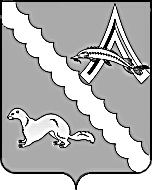 ДУМА АЛЕКСАНДРОВСКОГО РАЙОНАТОМСКОЙ ОБЛАСТИРЕШЕНИЕОб отчёте  по исполнению бюджета муниципального образования«Александровский район» за 9 месяцев 2016 годаРассмотрев представленный Администрацией Александровского района отчёт об исполнении бюджета муниципального образования «Александровский район» за 9 месяцев 2016 года, руководствуясь статьей 35 Положения «О бюджетном процессе в муниципальном образовании «Александровский район»», утвержденного решением Думы Александровского района от 22.03.2012 № 150,Дума Александровского района РЕШИЛА:1.Принять к сведению отчёт об исполнении бюджета муниципального образования «Александровский район» за 9 месяцев 2016 года  согласно приложениям 1 – 8.2.Принять к сведению отчёт об использовании Дорожного фонда муниципального образования «Александровский район» за 9 месяцев 2016 года согласно приложению 9.                                  Приложение 1                                                                                к решению Думы Александровского района                                          от 08.12.2016 № 86 Отчет об исполнении бюджета муниципального образования«Александровский район» по доходам за 9 месяцев 2016 года                                    Приложение 2                                                                                к решению Думы Александровского района                                         от 08.12.2016 № 86 Отчёт об исполнении расходов бюджета муниципального образования «Александровский район» по разделам, подразделам за 9 месяцев 2016 года                                 Приложение 3                                                                            к решению Думы Александровского района                                     от 08.12.2016 № 86Отчёт об исполнении бюджета муниципального образования «Александровский район»в ведомственной структуре расходов бюджета бюджетных ассигнований по разделам,подразделам, целевым статьям и видам расходов классификации расходовза 9 месяцев 2016 года                                    Приложение 4                                                                                 к решению Думы Александровского района                                                                                от 08.12.2016 № 86 Отчёт по источникам  внутреннего финансированиядефицита бюджета муниципального образования «Александровский район»за 9 месяцев 2016 года                                                                                                    Приложение 5 к решению Думы                                                                                       Александровского района                                                                            от 08.12.2016 № 86 Отчёт по программе муниципальных внутренних заимствований муниципального образования «Александровский район» за 1 полугодие 2016 года(тыс. руб.)                                                                                                  Приложение 6 к решению Думы                                                                                       Александровского района                                                                             от 08.12.2016 № 86Отчёт о финансировании муниципальных программиз бюджета муниципального образования  «Александровский район» за 9 месяцев  2016 года                                                                                                    Приложение 7 к решению Думы                                                                                       Александровского района                                                                            от 08.12.2016 № 86Отчёт по исполнению плана финансирования капитального строительства муниципальной собственности Александровского района и объектам недвижимого имущества, приобретаемым  в муниципальную собственность Александровского района, финансируемых за счет средств областного бюджета и бюджета района за 9 месяцев  2016 года                                                                                                    Приложение 8 к решению Думы                                                                                       Александровского района                                                                            от 08.12.2016 № 86Отчёт по исполнению Плана финансирования капитального ремонта объектов бюджетной сферы муниципального образования «Александровский район» за 9  месяцев 2016 года                                                                                                    Приложение 9 к решению Думы                                                                                       Александровского района                                                                            от 08.12.2016 № 86Отчёт об использовании Дорожного фондамуниципального образования «Александровский район» за 9 месяцев 2016 года08.12.2016№ 86  с. Александровскоес. АлександровскоеПредседатель Думы Александровского районаГлава Александровского района                                                                                               С.Ф. ПановИ.С. КрыловНаименование показателя Код дохода по бюджетной классификации Кассовый план (тыс. руб.)Исполнение(тыс. руб.)%12345Доходы - всего85000000000000000431037,3430271,899,8в том числе:Налоговые и неналоговые доходы10000000000000 000144624,6143684,199,3Налоги на прибыль, доходы10100000000000 00064130,067186,9104,8Налог на доходы физических лиц10102000010000 11064130,067186,9104,8Налог на доходы физических лиц с доходов, источником которых является налоговый агент, за исключением доходов, в отношении которых исчисление и уплата налога осуществляются в соответствии со статьями 227, 227.1 и 228 Налогового кодекса Российской Федерации10102010010000 11064004,067051,0104,8Налог на доходы физических лиц с доходов, полученных от осуществления деятельности физическими лицами, зарегистрированными в качестве индивидуальных предпринимателей, нотариусов, занимающихся частной практикой, адвокатов, учредивших адвокатские кабинеты и других лиц, занимающихся частной практикой в соответствии со статьей 227 Налогового кодекса Российской Федерации10102020010000 11049,017,836,3Налог на доходы физических лиц с доходов, полученных физическими лицами в соответствии со статьей 228 Налогового Кодекса Российской Федерации10102030010000 11070,0109,6156,8Налог на доходы физических лиц в виде фиксированных авансовых платежей с доходов, полученных физическими лицами, являющимися иностранными гражданами, осуществляющими трудовую деятельность по найму у физических лиц на основании патента в соответствии со статьей 227.1 Налогового кодекса Российской Федерации10102040010000 1107,08,5121,4Налоги на товары (работы, услуги), реализуемые на территории Российской Федерации10300000000000 0002130,42258,0106,0Акцизы по подакцизным товарам (продукции), производимым на территории Российской Федерации10302000010000 1102130,42258,0106,0Доходы от уплаты акцизов на дизельное топливо, подлежащие распределению между бюджетами субъектов Российской Федерации и местными бюджетами с учетом установленных дифференцированных нормативов отчислений в местные бюджеты10302230010000 110755,1759,0100,5Доходы от уплаты акцизов на моторные масла для дизельных и (или) карбюраторных (инжекторных) двигателей, подлежащие распределению между бюджетами субъектов Российской Федерации и местными бюджетами с учетом установленных дифференцированных нормативов отчислений в местные бюджеты10302240010000 11012,312,198,4Доходы от уплаты акцизов на автомобильный бензин, подлежащие распределению между бюджетами субъектов Российской Федерации и местными бюджетами с учетом установленных дифференцированных нормативов отчислений в местные бюджеты10302250010000 1101735,51591,791,7Доходы от уплаты акцизов на прямогонный бензин, подлежащие распределению между бюджетами субъектов Российской Федерации и местными бюджетами с учетом установленных дифференцированных нормативов отчислений в местные бюджеты10302260010000 110-372,5-104,828,1Налоги на совокупный доход10500000000000 0006463,46258,696,8Налог, взимаемый в связи с применением упрощенной системы налогообложения10501000000000 1102223,02359,0106,1Налог, взимаемый с налогоплательщиков, выбравших в качестве объекта налогообложения доходы10501010010000 1101558,01789,8114,9Налог, взимаемый с налогоплательщиков, выбравших в качестве объекта налогообложения доходы, уменьшенные на величину расходов10501020010000 110247,0210,285,1Минимальный налог, зачисляемый в бюджеты субъектов Российской Федерации10501050010000 110418,0359,085,9Единый налог на вмененный доход для отдельных видов деятельности10502000020000 1104214,43864,891,7Единый налог на вмененный доход для отдельных видов деятельности10502010020000 1104207,43864,891,9Единый налог на вмененный доход для отдельных видов деятельности (за налоговые периоды, истекшие до 1 января 2011 года)10502020020000 1107,0Единый сельскохозяйственный налог1050300001000011018,027,9155,0Единый сельскохозяйственный налог1050301001000011018,027,9155,0Налог, взимаемый в связи с применением патентной системы налогообложения105040000200001108,06,986,3Налог, взимаемый в связи с применением патентной системы налогообложения, зачисляемый в бюджеты муниципальных районов105040200200001108,06,986,3Налоги на имущество1060000000000000011,2Земельный налог1060600000000011011,2Налоги, сборы и регулярные платежи за пользование природными ресурсами10700000000000000120,0219,6183,0Налог на добычу полезных ископаемых10701000010000110120,0219,6183,0Налог на добычу общераспространенных полезных ископаемых10701020010000110120,0219,6183,0Государственная пошлина10800000000000000372,0340,091,4Государственная пошлина по делам, рассматриваемым в судах общей юрисдикции, мировыми судьями10803000010000110372,0340,091,4Государственная пошлина по делам, рассматриваемым в судах общей юрисдикции, мировыми судьями (за исключением Верховного Суда Российской Федерации)10803010010000110372,0340,091,4Доходы от использования имущества, находящегося в государственной и муниципальной собственности1110000000000000033733,035571,5105,4Доходы, получаемые в виде арендной либо иной платы за передачу в возмездное пользование государственного и муниципального имущества (за исключением имущества бюджетных и автономных учреждений, а также имущества государственных и муниципальных унитарных предприятий, в том числе казенных)1110500000000012033733,035571,5105,4Доходы, получаемые в виде арендной платы за земельные участки, государственная собственность на которые не разграничена, а также средства от продажи права на заключение договоров аренды указанных земельных участков1110501000000012031433,233381,0106,2Доходы, получаемые в виде арендной платы за земельные участки, государственная собственность на которые не разграничена и которые расположены в границах межселенных территорий муниципальных районов, а также средства от продажи права на заключение договоров аренды указанных земельных участков11105013050000120219,2210,295,9Доходы, получаемые в виде арендной платы за земельные участки, государственная собственность на которые не разграничена и которые расположены в границах поселений, а также средства от продажи права на заключение договоров аренды указанных земельных участков1110501310000012031214,033170,8106,3Доходы, получаемые в виде арендной платы за земли после разграничения государственной собственности на землю, а также средства от продажи права на заключение договоров аренды указанных земельных участков (за исключением земельных участков бюджетных и автономных учреждений)1110502000000012039,850,0125,6Доходы от сдачи в аренду имущества, находящегося в оперативном управлении органов государственной власти, органов местного самоуправления, государственных внебюджетных фондов и созданных ими учреждений (за исключением имущества бюджетных и автономных учреждений)111050300000001202250,02140,595,1Платежи от государственных и муниципальных унитарных предприятий1110700000000012010,0Доходы от перечисления части прибыли государственных и муниципальных унитарных предприятий, остающейся после уплаты налогов и обязательных платежей1110701000000012010,0Платежи при пользовании природными ресурсами1120000000000000017329,017844,1103,0Плата за негативное воздействие на окружающую среду1120100001000012017329,017844,1103,0Плата за выбросы загрязняющих веществ в атмосферный воздух стационарными объектами112010100100001201049,11063,7101,4Плата за выбросы загрязняющих веществ в атмосферный воздух передвижными объектами112010200100001206,9-20,4295,7Плата за сбросы загрязняющих веществ в водные объекты1120103001000012067,195,2141,9Плата за размещение отходов производства и потребления11201040010000120515,1708,9137,6Плата за выбросы загрязняющих веществ, образующихся при сжигании на факельных установках и (или) рассеивании попутного нефтяного газа1120107001000012015690,815996,7101,9Доходы от оказания платных услуг (работ) и компенсации затрат государства1130000000000000016735,810236,161,2Доходы от оказания платных услуг (работ)11301000000000130735,8583,179,2Прочие доходы от оказания платных услуг (работ)11301990000000130735,8583,179,2Доходы от компенсации затрат государства1130200000000013016000,09653,060,3Доходы, поступающие в порядке возмещения расходов, понесенных в связи с эксплуатацией имущества1130206000000013035,2Прочие доходы от  компенсации затрат бюджетов муниципальных районов1130299000000013016000,09617,860,1Доходы от продажи материальных и нематериальных активов1140000000000000040,089,0222,5Доходы от продажи земельных участков, находящихся в государственной и муниципальной собственности1140600000000043040,089,0222,5Доходы от продажи земельных участков, государственная собственность на которые не разграничена1140601000000043040,089,0222,5Штрафы, санкции, возмещение ущерба116000000000000003571,03669,1102,7Безвозмездные поступления20000000000000000286412,7286587,7100,1Безвозмездные поступления от других бюджетов бюджетной системы Российской Федерации20200000000000000281043,6281043,6100Дотации бюджетам субъектов Российской Федерации и муниципальных образований2020100000000015159020,659020,6100Дотации на выравнивание бюджетной обеспеченности2020100100000015124650,824650,8100Дотации бюджетам муниципальных районов на поддержку мер по обеспечению сбалансированности бюджетов2020100300000015134369,834369,8100Субсидии бюджетам бюджетной системы Российской Федерации (межбюджетные субсидии)2020200000000015157240,557240,5100Субсидии бюджетам муниципальных районов на реализацию федеральных целевых программ20202051050000151391,6391,6100Субсидии бюджетам муниципальных районов на софинансирование капитальных вложений в объекты муниципальной собственности2020207700000015110926,110926,1100Субсидии бюджетам муниципальных районов на обеспечение мероприятий по капитальному ремонту многоквартирных домов, переселению граждан из аварийного жилищного фонда и модернизации систем коммунальной инфраструктуры  за счет средств бюджетов202020890000001518359,78359,7100Прочие субсидии20202999000000 15137563,137563,1100Субвенции бюджетам субъектов Российской Федерации и муниципальных образований20203000000000 151135113,3135113,3100Субвенции бюджетам на составление(изменение) списков кандидатов в присяжные заседатели федеральных судов общей юрисдикции в Российской Федерации202030070000001514,54,5100Субвенции бюджетам на осуществление первичного воинского учета на территориях, где отсутствуют военные комиссариаты20203015000000 151986,9986,9100Субвенции бюджетам на выплату единовременного пособия при всех формах устройства детей, лишенных родительского попечения, в семью20203020000000 151119,7119,7100Субвенции местным бюджетам на выполнение передаваемых полномочий субъектов Российской Федерации20203024000000 151133271,0133271,0100Субвенции бюджетам муниципальных районов на возмещение части процентной ставки по долгосрочным, среднесрочным и краткосрочным кредитам, взятым малыми формами хозяйствования20203115050000 1517,37,3100Субвенции бюджетам муниципальных образований на предоставление жилых помещений детям-сиротам и детям, оставшимся без попечения родителей, лицам из их числа по договорам найма специализированных жилых помещений20203119000000 151509,4509,4100Субвенции бюджетам муниципальных районов на проведение Всероссийской сельскохозяйственной переписи в 2016 году20203121050000 151214,5214,5100Иные межбюджетные трансферты20204000000000 15129669,229669,2100Межбюджетные трансферты, передаваемые бюджетам муниципальных образований на осуществление части полномочий по решению вопросов местного значения в соответствии с заключенными соглашениями20204014000000 15116969,216969,2100Межбюджетные трансферты, передаваемые бюджетам муниципальных районов на государственную поддержку муниципальных учреждений культуры, находящихся на территории сельских поселений20204052050000 151100,0100,0100Прочие межбюджетные трансферты, передаваемые бюджетам20204999000000 15112599,912599,9100Прочие безвозмездные поступления20700000000000 0004410,04585,0104Прочие безвозмездные поступления в бюджеты муниципальных районов20705030050000 1804410,04585,0104Доходы бюджетов муниципальных районов от возврата остатков субсидий, субвенций и иных межбюджетных трансфертов, имеющих целевое назначение, прошлых лет из бюджетов поселений21805010050000 1514233,24233,2100Возврат остатков субсидий, субвенций и иных межбюджетных трансфертов, имеющих целевое назначение, прошлых лет из бюджетов муниципальных районов21905000050000 151-3274,1-3274,1100Наименование показателейРаздел, подразделКассовый план(тыс. руб.)Исполнение  (тыс. руб.)%Общегосударственные вопросы010033712,832863,397,5Функционирование высшего должностного лица субъекта Российской Федерации и муниципального образования01021408,41404,299,7Функционирование законодательных (представительных) органов государственной власти и представительных органов муниципальных образований0103632,2629,999,6Функционирование Правительства Российской Федерации, высших исполнительных органов государственной власти субъектов Российской Федерации, местных администраций010419319,718796,297,3Судебная система01054,54,5100,0Обеспечение деятельности финансовых, налоговых и таможенных органов и органов финансового (финансово-бюджетного) надзора01067820,47703,298,5Другие общегосударственные вопросы01134527,64325,395,5Национальная оборона0200986,9986,9100,0Мобилизационная и вневойсковая подготовка0203986,9986,9100,0Национальная безопасность и правоохранительная деятельность 030052,552,5100,0Обеспечение пожарной безопасности031052,552,5100,0Национальная экономика040015493,215340,799,0Общеэкономические вопросы040199,061,562,1Сельское хозяйство и рыболовство04052314,22227,496,3Транспорт04084486,74458,599,4Дорожное хозяйство (дорожные фонды)04097343,67343,6100,0Другие вопросы в области национальной экономики04121249,71249,7100,0Жилищно - коммунальное хозяйство050046936,146936,1100,0Жилищное хозяйство050110341,710341,7100,0Коммунальное хозяйство050236594,436594,4100,0Охрана окружающей среды0600466,2466,2100,0Сбор, удаление отходов и очистка сточных вод0602466,2466,2100,0Образование0700216909,9213668,198,5Дошкольное образование070165825,065290,399,2Общее образование0702134438,2131844,298,1Молодежная политика и оздоровление детей07072747,12677,197,5Другие вопросы в области образования070913899,613856,599,7Культура и кинематография080033208,932504,997,9Культура080133016,432312,597,9Другие вопросы в области культуры, кинематографии0804192,5192,499,9Здравоохранение09001530,51526,799,8Другие вопросы в области здравоохранения09091530,51526,799,8Социальная политика10009127,48391,691,9Социальное обеспечение населения10031346,9942,970,0Охрана семьи и детства10047780,57448,795,7Физическая культура и спорт11006463,35969,392,4Физическая культура11015287,34842,091,6Спорт высших достижений11031176,01127,395,9Средства массовой информации12002172,42171,999,9Телевидение и радиовещание1201385,1385,1100,0Периодическая печать и издательства12021787,31786,899,9Обслуживание государственного и муниципального долга1300995,3995,3100,0Обслуживание внутреннего государственного и муниципального долга1301995,3995,3100,0Межбюджетные трансферты бюджетам субъектов Российской Федерации и муниципальных образований общего характера140028956,028956,0100,0Дотации на выравнивание бюджетной обеспеченности субъектов Российской Федерации и муниципальных образований140119916,119916,1100,0Прочие межбюджетные трансферты бюджетам субъектов Российской Федерации и муниципальных образований общего характера14039039,99039,9100,0 Всего расходы бюджета397011,4390829,598,4Дефицит бюджета34025,939442,3115,9Наименование кодаКВСРКФСРКЦСРКВРКассовый план(тыс. руб.)Исполнение(тыс. руб.)% исполненияАдминистрации муниципальных образований90178 188,876 517,397,9Общегосударственные вопросы901010024 656,923 926,897,0Функционирование высшего должностного лица субъекта Российской Федерации и муниципального образования90101021 408,41 404,299,7Муниципальная программа "Социально-экономическое развитие муниципального образования "Александровский район" на 2013-2015 годы и на перспективу до 2020 года"9010102570000000015,215,2100,0Повышение комфортности среды жизнедеятельности9010102570010079515,215,2100,0Компенсация расходов на оплату стоимости проезда и провоза багажа к месту использования отпуска и обратно9010102570010279515,215,2100,0Расходы на выплаты персоналу в целях обеспечения выполнения функций государственными (муниципальными) органами, казенными учреждениями, органами управления государственными внебюджетными фондами9010102570010279510015,215,2100,0Расходы на выплаты персоналу государственных (муниципальных) органов9010102570010279512015,215,2100,0Непрограммное направление расходов901010299000000001 393,21 389,099,7Руководство и управление в сфере установленных функций органов местного самоуправления муниципальных образований901010299001000001 393,21 389,099,7Глава муниципального образования901010299001000101 393,21 389,099,7Расходы на выплаты персоналу в целях обеспечения выполнения функций государственными (муниципальными) органами, казенными учреждениями, органами управления государственными внебюджетными фондами901010299001000101001 393,21 389,099,7Расходы на выплаты персоналу государственных (муниципальных) органов901010299001000101201 393,21 389,099,7Функционирование Правительства Российской Федерации, высших исполнительных органов государственной власти субъектов Российской Федерации, местных администраций901010419 311,718 788,297,3Государственная программа "Развитие предпринимательства в Томской области"901010403000000004,20,49,5Подпрограмма "Развитие сферы общераспространенных полезных ископаемых"901010403200000004,20,49,5Ведомственная целевая программа "Организация предоставления, переоформления и изъятия горных отводов для разработки месторождений и проявлений общераспространенных полезных ископаемых"901010403260000004,20,49,5Осуществление отдельных государственных полномочий по предоставлению, переоформлению и изъятию горных отводов для разработки месторождений и проявлений общераспространенных полезных ископаемых901010403260401004,20,49,5Расходы на выплаты персоналу в целях обеспечения выполнения функций государственными (муниципальными) органами, казенными учреждениями, органами управления государственными внебюджетными фондами901010403260401001003,80,00,0Расходы на выплаты персоналу государственных (муниципальных) органов901010403260401001203,80,00,0Закупка товаров, работ и услуг для обеспечения государственных (муниципальных) нужд901010403260401002000,40,4100,0Иные закупки товаров, работ и услуг для обеспечения государственных (муниципальных) нужд901010403260401002400,40,4100,0Государственная программа "Совершенствование механизмов управления экономическим развитием Томской области"9010104040000000021,00,00,0Подпрограмма "Баланс экономических интересов потребителей и поставщиков на регулируемых рынках товаров и услуг"9010104042000000021,00,00,0Ведомственная целевая программа "Реализация в муниципальных образованиях Томской области отдельных государственных полномочий по регулированию тарифов на перевозки пассажиров и багажа всеми видами общественного транспорта в городском, пригородном и междугородном сообщении (кроме железнодорожного транспорта) по городским, пригородным и междугородным муниципальным маршрутам"9010104042610000021,00,00,0Осуществление отдельных государственных полномочий по регулированию тарифов на перевозки пассажиров и багажа всеми видами общественного транспорта в городском, пригородном и междугородном сообщении (кроме железнодорожного транспорта) по городским, пригородным и междугородным муниципальным маршрутам9010104042614011021,00,00,0Расходы на выплаты персоналу в целях обеспечения выполнения функций государственными (муниципальными) органами, казенными учреждениями, органами управления государственными внебюджетными фондами9010104042614011010019,10,00,0Расходы на выплаты персоналу государственных (муниципальных) органов9010104042614011012019,10,00,0Закупка товаров, работ и услуг для обеспечения государственных (муниципальных) нужд901010404261401102001,90,00,0Иные закупки товаров, работ и услуг для обеспечения государственных (муниципальных) нужд901010404261401102401,90,00,0Государственная программа "Развитие культуры и туризма в Томской области"9010104100000000090,766,573,3Подпрограмма "Развитие культуры и архивного дела в Томской области"9010104101000000090,766,573,3Ведомственная целевая программа "Обеспечение предоставления архивных услуг архивными учреждениями Томской области"9010104101630000090,766,573,3Осуществление отдельных государственных полномочий по хранению, комплектованию, учету и использованию архивных документов, относящихся к собственности Томской области9010104101634064090,766,573,3Расходы на выплаты персоналу в целях обеспечения выполнения функций государственными (муниципальными) органами, казенными учреждениями, органами управления государственными внебюджетными фондами9010104101634064010080,155,969,8Расходы на выплаты персоналу государственных (муниципальных) органов9010104101634064012080,155,969,8Закупка товаров, работ и услуг для обеспечения государственных (муниципальных) нужд9010104101634064020010,610,6100,0Иные закупки товаров, работ и услуг для обеспечения государственных (муниципальных) нужд9010104101634064024010,610,6100,0Государственная программа "Социальная поддержка населения Томской области"9010104110000000030,019,765,7Подпрограмма "Развитие мер социальной поддержки отдельных категорий граждан"9010104111000000030,019,765,7Ведомственная целевая программа "Исполнение принятых обязательств по социальной поддержке отдельных категорий граждан за счет средств областного бюджета"9010104111600000030,019,765,7Организация и осуществление деятельности по опеке и попечительству в соответствии с Законом Томской области от 28 декабря 2007 года № 298-ОЗ "О наделении органов местного самоуправления отдельными государственными полномочиями по организации и осуществлению деятельности по опеке и попечительству в Томской области"9010104111604070030,019,765,7Расходы на выплаты персоналу в целях обеспечения выполнения функций государственными (муниципальными) органами, казенными учреждениями, органами управления государствен-ными внебюджетными фондами9010104111604070010027,317,062,3Расходы на выплаты персоналу государственных (муниципальных) органов9010104111604070012027,317,062,3Закупка товаров, работ и услуг для обеспечения государственных (муниципальных) нужд901010411160407002002,72,7100,0Иные закупки товаров, работ и услуг для обеспечения государственных (муниципальных) нужд901010411160407002402,72,7100,0Государственная программа "Детство под защитой"901010412000000002 972,02 679,190,1Подпрограмма "Сохранение для ребенка кровной семьи"90101041210000000590,0527,889,5Ведомственная целевая программа "Организация работы по профилактике семейного неблагополучия"90101041216000000590,0527,889,5Осуществление отдельных государственных полномочий по созданию и обеспечению деятельности комиссий по делам несовершеннолетних и защите их прав90101041216040730590,0527,889,5Расходы на выплаты персоналу в целях обеспечения выполнения функций государственными (муниципальными) органами, казенными учреждениями, органами управления государственными внебюджетными фондами90101041216040730100545,5493,090,4Расходы на выплаты персоналу государственных (муниципальных) органов90101041216040730120545,5493,090,4Закупка товаров, работ и услуг для обеспечения государственных (муниципальных) нужд9010104121604073020044,534,878,2Иные закупки товаров, работ и услуг для обеспечения государственных (муниципальных) нужд9010104121604073024044,534,878,2Подпрограмма "Защита прав детей-сирот"901010412200000002 382,02 151,390,3Ведомственная целевая программа "Организация работы по развитию форм жизнеустройства детей-сирот и детей, оставшихся без попечения родителей"901010412262000002 382,02 151,390,3Осуществление отдельных государственных полномочий по организации и осуществлению деятельности по опеке и попечительству в Томской области901010412262407802 382,02 151,390,3Расходы на выплаты персоналу в целях обеспечения выполнения функций государственными (муниципальными) органами, казенными учреждениями, органами управления государственными внебюджетными фондами901010412262407801002 088,21 971,094,4Расходы на выплаты персоналу государственных (муниципальных) органов901010412262407801202 088,21 971,094,4Закупка товаров, работ и услуг для обеспечения государственных (муниципальных) нужд90101041226240780200293,8180,361,4Иные закупки товаров, работ и услуг для обеспечения государственных (муниципальных) нужд90101041226240780240293,8180,361,4Государственная программа "Обеспечение доступности жилья и улучшение качества жилищных условий населения Томской области"9010104130000000025,116,967,3Подпрограмма "Оказание государственной поддержки по улучшению жилищных условий отдельных категорий граждан"9010104132000000025,116,967,3Основное мероприятие "Осуществление мероприятий в рамках реализации подпрограммы "Выполнение государственных обязательств по обеспечению жильем категорий граждан, установленных федеральным законодательством" федеральной целевой программы "Жилище" на 2011-2015 годы, утвержденной постановлением Правительства РФ от 17.12.2010 № 1050"9010104132810000025,116,967,3Осуществление государственных полномочий по регистрации и учету граждан, имеющих право на получение социальных выплат для приобретения жилья в связи с переселением из районов Крайнего Севера и приравненных к ним местностей9010104132814082025,116,967,3Расходы на выплаты персоналу в целях обеспечения выполнения функций государственными (муниципальными) органами, казенными учреждениями, органами управления государственными внебюджетными фондами9010104132814082010022,814,664,0Расходы на выплаты персоналу государственных (муниципальных) органов9010104132814082012022,814,664,0Закупка товаров, работ и услуг для обеспечения государственных (муниципальных) нужд901010413281408202002,32,3100,0Иные закупки товаров, работ и услуг для обеспечения государственных (муниципальных) нужд901010413281408202402,32,3100,0Государственная программа "Повышение эффективности регионального и муниципального управления"90101042300000000548,3475,186,6Подпрограмма "Развитие местного самоуправления и муниципальной службы в Томской области"90101042310000000548,3475,186,6Ведомственная целевая программа "Государственная поддержка развития местного самоуправления в Томской области"90101042316000000548,3475,186,6Осуществление отдельных государственных полномочий по созданию и обеспечению деятельности административных комиссий в Томской области90101042316040940548,3475,186,6Расходы на выплаты персоналу в целях обеспечения выполнения функций государственными (муниципальными) органами, казенными учреждениями, органами управления государственными внебюджетными фондами90101042316040940100498,4425,285,3Расходы на выплаты персоналу государственных (муниципальных) органов90101042316040940120498,4425,285,3Закупка товаров, работ и услуг для обеспечения государственных (муниципальных) нужд9010104231604094020049,849,8100,0Иные закупки товаров, работ и услуг для обеспечения государственных (муниципальных) нужд9010104231604094024049,849,8100,0Муниципальная программа "Социально-экономическое развитие муниципального образования "Александровский район" на 2013-2015 годы и на перспективу до 2020 года"90101045700000000303,9303,399,8Повышение комфортности среды жизнедеятельности90101045700100795303,9303,399,8Компенсация расходов на оплату стоимости проезда и провоза багажа к месту использования отпуска и обратно90101045700102795303,9303,399,8Расходы на выплаты персоналу в целях обеспечения выполнения функций государственными (муниципальными) органами, казенными учреждениями, органами управления государственными внебюджетными фондами90101045700102795100303,9303,399,8Расходы на выплаты персоналу государственных (муниципальных) органов90101045700102795120303,9303,399,8Непрограммное направление расходов9010104990000000015 316,515 227,399,4Руководство и управление в сфере установленных функций органов местного самоуправления муниципальных образований9010104990010000015 316,515 227,399,4Заместители высшего должностного лица муниципального образования901010499001000201 823,61 822,599,9Расходы на выплаты персоналу в целях обеспечения выполнения функций государственными (муниципальными) органами, казенными учреждениями, органами управления государственными внебюджетными фондами901010499001000201001 823,61 822,599,9Расходы на выплаты персоналу государственных (муниципальных) органов901010499001000201201 823,61 822,599,9Центральный аппарат9010104990010003013 492,913 404,799,3Денежное содержание муниципальных служащих901010499001000317 161,37 133,099,6Расходы на выплаты персоналу в целях обеспечения выполнения функций государственными (муниципальными) органами, казенными учреждениями, органами управления государственными внебюджетными фондами901010499001000311007 161,37 133,099,6Расходы на выплаты персоналу государственных (муниципальных) органов901010499001000311207 161,37 133,099,6Расходы на содержание прочих работников органов местного самоуправления901010499001000323 821,03 814,499,8Расходы на выплаты персоналу в целях обеспечения выполнения функций государственными (муниципальными) органами, казенными учреждениями, органами управления государственными внебюджетными фондами901010499001000321003 821,03 814,499,8Расходы на выплаты персоналу государственных (муниципальных) органов901010499001000321203 821,03 814,499,8Расходы на обеспечение муниципальных нужд901010499001000332 510,62 457,397,9Закупка товаров, работ и услуг для обеспечения государственных (муниципальных) нужд901010499001000332002 485,62 433,197,9Иные закупки товаров, работ и услуг для обеспечения государственных (муниципальных) нужд901010499001000332402 485,62 433,197,9Социальное обеспечение и иные выплаты населению9010104990010003330018,018,0100,0Социальные выплаты гражданам, кроме публичных нормативных социальных выплат9010104990010003332018,018,0100,0Иные бюджетные ассигнования901010499001000338007,06,288,6Уплата налогов, сборов и иных платежей901010499001000338507,06,288,6Судебная система90101054,54,5100,0Непрограммное направление расходов901010599000000004,54,5100,0Осуществление полномочий по составлению (изменению) списков кандидатов в присяжные заседатели федеральных судов общей юрисдикции в Российской Федерации901010599000512004,54,5100,0Закупка товаров, работ и услуг для обеспечения государственных (муниципальных) нужд901010599000512002004,54,5100,0Иные закупки товаров, работ и услуг для обеспечения государственных (муниципальных) нужд901010599000512002404,54,5100,0Другие общегосударственные вопросы90101133 932,43 730,094,9Государственная программа "Обеспечение безопасности населения  Томской области"90101131400000000200,00,00,0Подпрограмма "Профилактика правонарушений и наркомании"90101131420000000200,00,00,0Основное мероприятие "Снижение количества правонарушений"90101131428200000200,00,00,0Проведение областного ежегодного конкурса на лучшее муниципальное образование Томской области по профилактике правонарушений90101131428240860200,00,00,0Закупка товаров, работ и услуг для обеспечения государственных (муниципальных) нужд90101131428240860200200,00,00,0Иные закупки товаров, работ и услуг для обеспечения государственных (муниципальных) нужд90101131428240860240200,00,00,0Муниципальная программа "Социальная поддержка населения Александровского района на 2014-2016 годы"90101135100000000904,0904,0100,0Предоставление помощи и услуг гражданам и инвалидам, малообеспеченным слоям населения90101135100300795240,0240,0100,0Оказание материальной помощи участникам ВОВ, вдовам умерших участников ВОВ, труженикам тыла90101135100303795240,0240,0100,0Предоставление субсидий бюджетным, автономным учреждениям и иным некоммерческим организациям90101135100303795600240,0240,0100,0Субсидии некоммерческим организациям (за исключением государственных (муниципальных) учреждений)90101135100303795630240,0240,0100,0Меры по созданию благоприятных условий для реализации интеллектуальных и культурных потребностей малообеспеченных граждан, пожилых людей и инвалидов90101135100400795664,0664,0100,0Финансовая поддержка общественных организаций (Совет ветеранов, Общество инвалидов)90101135100401795255,0255,0100,0Предоставление субсидий бюджетным, автономным учреждениям и иным некоммерческим организациям90101135100401795600255,0255,0100,0Субсидии некоммерческим организациям (за исключением государственных (муниципальных) учреждений)90101135100401795630255,0255,0100,0Проведение мероприятий9010113510040279590,090,0100,0Предоставление субсидий бюджетным, автономным учреждениям и иным некоммерческим организациям9010113510040279560090,090,0100,0Субсидии некоммерческим организациям (за исключением государственных (муниципальных) учреждений)9010113510040279563090,090,0100,0Вознаграждение жителям Александровского района в связи с занесением на доску почета Александровского района9010113510040479569,069,0100,0Социальное обеспечение и иные выплаты населению9010113510040479530069,069,0100,0Иные выплаты населению9010113510040479536069,069,0100,0Содержание Прихода Святого благоверного князя Александра Невского с. Александровское90101135100405795250,0250,0100,0Предоставление субсидий бюджетным, автономным учреждениям и иным некоммерческим организациям90101135100405795600250,0250,0100,0Субсидии некоммерческим организациям (за исключением государственных (муниципальных) учреждений)90101135100405795630250,0250,0100,0Муниципальная программа "Профилактика террористической и экстремистской деятельности в Александровском районе на 2016 - 2018 годы"901011355000000001 501,81 500,899,9Эксплуатация систем видеонаблюдения, техническое обслуживание9010113550000179591,991,9100,0Закупка товаров, работ и услуг для обеспечения государственных (муниципальных) нужд9010113550000179520091,991,9100,0Иные закупки товаров, работ и услуг для обеспечения государственных (муниципальных) нужд9010113550000179524091,991,9100,0Расходы на содержание дежурной диспетчерской службы901011355000027951 216,11 215,199,9Расходы на выплаты персоналу в целях обеспечения выполнения функций государственными (муниципальными) органами, казенными учреждениями, органами управления государственными внебюджетными фондами901011355000027951001 143,01 142,999,9Расходы на выплаты персоналу казенных учреждений901011355000027951101 143,01 142,999,9Закупка товаров, работ и услуг для обеспечения государственных (муниципальных) нужд9010113550000279520073,172,298,8Иные закупки товаров, работ и услуг для обеспечения государственных (муниципальных) нужд9010113550000279524073,172,298,8Установка видеокамер90101135500005795193,8193,8100,0Закупка товаров, работ и услуг для обеспечения государственных (муниципальных) нужд90101135500005795200193,8193,8100,0Иные закупки товаров, работ и услуг для обеспечения государственных (муниципальных) нужд90101135500005795240193,8193,8100,0Муниципальная программа "Социально-экономическое развитие муниципального образования "Александровский район" на 2013-2015 годы и на перспективу до 2020 года"90101135700000000860,0858,799,8Повышение комфортности среды жизнедеятельности90101135700100795860,0858,799,8Поддержка кадрового обеспечения на территории Александровского района (привлечение и закрепление кадров на селе)9010113570010179549,048,098,0Расходы на выплаты персоналу в целях обеспечения выполнения функций государственными (муниципальными) органами, казенными учреждениями, органами управления государственными внебюджетными фондами9010113570010179510049,048,098,0Расходы на выплаты персоналу государственных (муниципальных) органов9010113570010179512049,048,098,0Компенсация расходов на оплату стоимости проезда и провоза багажа к месту использования отпуска и обратно9010113570010279540,240,2100,0Расходы на выплаты персоналу в целях обеспечения выполнения функций государственными (муниципальными) органами, казенными учреждениями, органами управления государственными внебюджетными фондами9010113570010279510040,240,2100,0Расходы на выплаты персоналу казенных учреждений9010113570010279511040,240,2100,0Членский взнос в ассоциацию "Совет муниципальных образований Томской области"90101135700106795143,3143,299,9Иные бюджетные ассигнования90101135700106795800143,3143,299,9Уплата налогов, сборов и иных платежей90101135700106795850143,3143,299,9Обслуживание объектов муниципальной собственности90101135700108795627,5627,399,9Закупка товаров, работ и услуг для обеспечения государственных (муниципальных) нужд90101135700108795200627,5627,399,9Иные закупки товаров, работ и услуг для обеспечения государственных (муниципальных) нужд90101135700108795240627,5627,399,9Муниципальная программа "Пожарная безопасность на объектах бюджетной сферы Александровского района на 2014-2016 годы"9010113580000000079,679,599,9Увеличение времени безопасного пребывания персонала на объектах бюджетной сферы при возникновении пожара9010113580020079579,679,599,9Проведение огнезащитной обработки деревянных конструкций чердачных помещений9010113580020179579,679,599,9Закупка товаров, работ и услуг для обеспечения государственных (муниципальных) нужд9010113580020179520079,679,599,9Иные закупки товаров, работ и услуг для обеспечения государственных (муниципальных) нужд9010113580020179524079,679,599,9Непрограммное направление расходов90101139900000000386,9386,9100,0Резервные фонды органов местного самоуправления90101139900200000386,9386,9100,0Закупка товаров, работ и услуг для обеспечения государственных (муниципальных) нужд90101139900200000200245,6245,6100,0Иные закупки товаров, работ и услуг для обеспечения государственных (муниципальных) нужд90101139900200000240245,6245,6100,0Предоставление субсидий бюджетным, автономным учреждениям и иным некоммерческим организациям90101139900200000600136,8136,8100,0Субсидии бюджетным учреждениям9010113990020000061012,312,3100,0Субсидии некоммерческим организациям (за исключением государственных (муниципальных) учреждений)90101139900200000630124,5124,5100,0Иные бюджетные ассигнования901011399002000008004,54,5100,0Уплата налогов, сборов и иных платежей901011399002000008504,54,5100,0Национальная безопасность и правоохранительная деятельность901030052,552,5100,0Обеспечение пожарной безопасности901031052,552,5100,0Непрограммное направление расходов9010310990000000052,552,5100,0Резервные фонды органов местного самоуправления9010310990020000052,552,5100,0Закупка товаров, работ и услуг для обеспечения государственных (муниципальных) нужд9010310990020000020052,552,5100,0Иные закупки товаров, работ и услуг для обеспечения государственных (муниципальных) нужд9010310990020000024052,552,5100,0Национальная экономика901040011 974,811 822,398,7Общеэкономические вопросы901040199,061,562,1Государственная программа "Развитие рынка труда в Томской области"9010401050000000099,061,562,1Подпрограмма "Развитие социального партнерства, улучшение условий и охраны труда"9010401052000000099,061,562,1Ведомственная целевая программа "Содействие развитию социального партнерства, улучшению условий и охраны труда в Томской области"9010401052620000099,061,562,1Осуществление переданных отдельных государственных полномочий по регистрации коллективных договоров9010401052624014099,061,562,1Расходы на выплаты персоналу в целях обеспечения выполнения функций государственными (муниципальными) органами, казенными учреждениями, органами управления государственными внебюджетными фондами9010401052624014010091,253,859,0Расходы на выплаты персоналу государственных (муниципальных) органов9010401052624014012091,253,859,0Закупка товаров, работ и услуг для обеспечения государственных (муниципальных) нужд901040105262401402007,87,798,7Иные закупки товаров, работ и услуг для обеспечения государственных (муниципальных) нужд901040105262401402407,87,798,7Сельское хозяйство и рыболовство90104051 510,61 423,894,3Государственная программа "Развитие сельского хозяйства и регулируемых рынков в Томской области"901040506000000001 360,61 273,893,6Подпрограмма "Развитие сельскохозяйственного производства в Томской области"901040506100000001 146,01 060,792,6Основное мероприятие "Поддержка малых форм хозяйствования"901040506182000001 146,01 060,792,6Осуществление отдельных государственных полномочий по поддержке сельскохозяйственного производства (поддержка малых форм хозяйствования)90104050618240200795,0793,499,8Иные бюджетные ассигнования90104050618240200800795,0793,499,8Субсидии юридическим лицам (кроме некоммерческих организаций), индивидуальным предпринимателям, физическим лицам - производителям товаров, работ, услуг90104050618240200810795,0793,499,8Осуществление отдельных государственных полномочий по поддержке сельскохозяйственного производства, в том числе на осуществление управленческих функций органами местного самоуправления90104050618240210340,9257,475,5Расходы на выплаты персоналу в целях обеспечения выполнения функций государственными (муниципальными) органами, казенными учреждениями, органами управления государственными внебюджетными фондами90104050618240210100301,5226,075,0Расходы на выплаты персоналу государственных (муниципальных) органов90104050618240210120301,5226,075,0Закупка товаров, работ и услуг для обеспечения государственных (муниципальных) нужд9010405061824021020039,431,479,7Иные закупки товаров, работ и услуг для обеспечения государственных (муниципальных) нужд9010405061824021024039,431,479,7Возмещение части процентной ставки по долгосрочным, среднесрочным и краткосрочным кредитам, взятым малыми формами хозяйствования901040506182505507,27,2100,0Иные бюджетные ассигнования901040506182505508007,27,2100,0Субсидии юридическим лицам (кроме некоммерческих организаций), индивидуальным предпринимателям, физическим лицам - производителям товаров, работ, услуг901040506182505508107,27,2100,0Осуществление отдельных государственных полномочий по поддержке сельскохозяйственного производства (предоставления субсидий на возмещение части процентной ставки по долгосрочным, среднесрочным и краткосрочным кредитам, взятым малыми формами хозяйствования)901040506182R05502,92,896,6Иные бюджетные ассигнования901040506182R05508002,92,896,6Субсидии юридическим лицам (кроме некоммерческих организаций), индивидуальным предпринимателям, физическим лицам - производителям товаров, работ, услуг901040506182R05508102,92,896,6Подпрограмма "Устойчивое развитие сельских территорий Томской области до 2020 года"90104050620000000214,5213,099,3Основное мероприятие "Проведение Всероссийской сельскохозяйственной переписи в 2016 году"90104050628700000214,5213,099,3Проведение Всероссийской сельскохозяйственной переписи в 2016 году90104050628753910214,5213,099,3Закупка товаров, работ и услуг для обеспечения государственных (муниципальных) нужд90104050628753910200214,5213,099,3Иные закупки товаров, работ и услуг для обеспечения государственных (муниципальных) нужд90104050628753910240214,5213,099,3Муниципальная программа "Социальное развитие сел Александровского района на 2014-2016 годы"90104055200000000150,0150,0100,0Оказание помощи в развитии личного подсобного хозяйства90104055200200795150,0150,0100,0Оказание адресной помощи физическим и юридическим лицам, на приобретение и заготовку грубых кормов90104055200202795150,0150,0100,0Иные бюджетные ассигнования90104055200202795800150,0150,0100,0Субсидии юридическим лицам (кроме некоммерческих организаций), индивидуальным предпринимателям, физическим лицам - производителям товаров, работ, услуг90104055200202795810150,0150,0100,0Транспорт90104084 225,84 197,699,3Муниципальная программа "Социальное развитие сел Александровского района на 2014-2016 годы"901040852000000004 125,84 125,8100,0Создание условий развития социальной сферы и инфраструктуры901040852001007954 125,84 125,8100,0Возмещение убытков, связанных с перевозкой пассажиров воздушным транспортом901040852001027953 889,43 889,4100,0Иные бюджетные ассигнования901040852001027958003 889,43 889,4100,0Субсидии юридическим лицам (кроме некоммерческих организаций), индивидуальным предпринимателям, физическим лицам - производителям товаров, работ, услуг901040852001027958103 889,43 889,4100,0Создание условий для обеспечения перевозок воздушным транспортом (содержание вертолетных площадок по селам района, содержание технологических зданий (аэропорт) по селам района)9010408520010479565,765,699,8Иные бюджетные ассигнования9010408520010479580065,765,699,8Субсидии юридическим лицам (кроме некоммерческих организаций), индивидуальным предпринимателям, физическим лицам - производителям товаров, работ, услуг9010408520010479581065,765,699,8Создание условий для обеспечения перевозок водным транспортом (обустройство сходней, траление паромных причалов)90104085200105795142,8142,8100,0Иные бюджетные ассигнования90104085200105795800142,8142,8100,0Субсидии юридическим лицам (кроме некоммерческих организаций), индивидуальным предпринимателям, физическим лицам - производителям товаров, работ, услуг90104085200105795810142,8142,8100,0Установка знаков навигационного ограждения судового хода9010408520010679528,028,0100,0Иные бюджетные ассигнования9010408520010679580028,028,0100,0Субсидии юридическим лицам (кроме некоммерческих организаций), индивидуальным предпринимателям, физическим лицам - производителям товаров, работ, услуг9010408520010679581028,028,0100,0Непрограммное направление расходов90104089900000000100,071,871,8Резервные фонды органов местного самоуправления90104089900200000100,071,871,8Иные бюджетные ассигнования90104089900200000800100,071,871,8Субсидии юридическим лицам (кроме некоммерческих организаций), индивидуальным предпринимателям, физическим лицам - производителям товаров, работ, услуг90104089900200000810100,071,871,8Дорожное хозяйство (дорожные фонды)90104094 993,54 993,5100,0Государственная программа "Развитие транспортной системы в Томской области"901040918000000002 627,12 627,1100,0Подпрограмма "Сохранение и развитие автомобильных дорог Томской области"901040918200000002 627,12 627,1100,0Основное мероприятие "Дорожная деятельность в отношении автомобильных дорог общего пользования местного значения Томской области"901040918284000002 627,12 627,1100,0Дорожная деятельность в отношении автомобильных дорог общего пользования местного значения в границах населенных пунктов сельских поселений и автомобильных дорог общего пользования местного значения вне границ населенных пунктов в границах муниципального района901040918284408952 627,12 627,1100,0Межбюджетные трансферты901040918284408955002 627,12 627,1100,0Иные межбюджетные трансферты901040918284408955402 627,12 627,1100,0Муниципальная программа "Социальное развитие сел Александровского района на 2014-2016 годы"901040952000000002 366,42 366,4100,0Создание условий развития социальной сферы и инфраструктуры901040952001007952 366,42 366,4100,0Капитальный и текущий ремонт автомобильных дорог и инженерных сооружений на них в границах муниципальных районов и поселений90104095200107795276,6276,6100,0Межбюджетные трансферты90104095200107795500276,6276,6100,0Иные межбюджетные трансферты90104095200107795540276,6276,6100,0Ремонт автомобильных дорог общего пользования местного значения, ведущих к общественно значимым объектам культуры, образования сельских населенных пунктов901040952001107951 689,81 689,8100,0Межбюджетные трансферты901040952001107955001 689,81 689,8100,0Иные межбюджетные трансферты901040952001107955401 689,81 689,8100,0Приобретение фрезы для ямочного ремонта автомобильных дорог90104095200112795400,0400,0100,0Межбюджетные трансферты90104095200112795500400,0400,0100,0Иные межбюджетные трансферты90104095200112795540400,0400,0100,0Другие вопросы в области национальной экономики90104121 146,01 146,0100,0Муниципальная программа "Социальное развитие сел Александровского района на 2014-2016 годы"90104125200000000525,2525,2100,0Создание условий развития социальной сферы и инфраструктуры90104125200100795525,2525,2100,0Возмещение части затрат по производству и реализации хлеба, организациям, использующих электро-энергию вырабатываемую дизельными электростанциями90104125200103795525,2525,2100,0Иные бюджетные ассигнования90104125200103795800525,2525,2100,0Субсидии юридическим лицам (кроме некоммерческих организаций), индивидуальным предпринимателям, физическим лицам - производителям товаров, работ, услуг90104125200103795810525,2525,2100,0Муниципальная программа "Развитие малого и среднего предпринимательства на территории Александровского района на 2014-2016 годы"90104125300000000225,0225,0100,0Развитие инфраструктуры поддержки малого и среднего предпринимательства90104125300100795225,0225,0100,0Финансовая помощь Центру поддержки предпринимательства90104125300101795225,0225,0100,0Иные бюджетные ассигнования90104125300101795800225,0225,0100,0Субсидии юридическим лицам (кроме некоммерческих организаций), индивидуальным предпринимателям, физическим лицам - производителям товаров, работ, услуг90104125300101795810225,0225,0100,0Муниципальная программа "Социально-экономическое развитие муниципального образования "Александровский район" на 2013-2015 годы и на перспективу до 2020 года"90104125700000000384,9384,9100,0Повышение комфортности среды жизнедеятельности90104125700100795225,1225,1100,0Содержание помещения для размещения отделения почтовой связи в районе рыбокомбината с. Александровское9010412570010379580,080,0100,0Иные бюджетные ассигнования9010412570010379580080,080,0100,0Субсидии юридическим лицам (кроме некоммерческих организаций), индивидуальным предпринимателям, физическим лицам - производителям товаров, работ, услуг9010412570010379581080,080,0100,0Возмещение убытков, связанных с реализацией наркотических, психотропных и сильнодействующих лекарственных средств90104125700109795145,1145,1100,0Иные бюджетные ассигнования90104125700109795800145,1145,1100,0Субсидии юридическим лицам (кроме некоммерческих организаций), индивидуальным предпринимателям, физическим лицам - производителям товаров, работ, услуг90104125700109795810145,1145,1100,0Создание условий для повышения инвестиционной привлекательности90104125700200795159,8159,8100,0Мероприятия по землеустройству90104125700201795159,8159,8100,0Закупка товаров, работ и услуг для обеспечения государственных (муниципальных) нужд90104125700201795200159,8159,8100,0Иные закупки товаров, работ и услуг для обеспечения государственных (муниципальных) нужд90104125700201795240159,8159,8100,0Муниципальная программа "Пожарная безопасность на объектах бюджетной сферы Александровского района на 2014-2016 годы"9010412580000000010,810,8100,0Обеспечение мер первичной пожарной безопасности9010412580030079510,810,8100,0Приобретение аккумуляторных батарей на пожарный трактор9010412580030479510,810,8100,0Межбюджетные трансферты9010412580030479550010,810,8100,0Иные межбюджетные трансферты9010412580030479554010,810,8100,0Жилищно-коммунальное хозяйство901050016 568,816 568,8100,0Жилищное хозяйство90105011 852,01 852,0100,0Непрограммное направление расходов901050199000000001 852,01 852,0100,0Резервные фонды органов местного самоуправления901050199002000001 852,01 852,0100,0Закупка товаров, работ и услуг для обеспечения государственных (муниципальных) нужд9010501990020000020052,052,0100,0Иные закупки товаров, работ и услуг для обеспечения государственных (муниципальных) нужд9010501990020000024052,052,0100,0Межбюджетные трансферты901050199002000005001 800,01 800,0100,0Иные межбюджетные трансферты901050199002000005401 800,01 800,0100,0Коммунальное хозяйство901050214 716,814 716,8100,0Муниципальная программа "Социальное развитие сел Александровского района на 2014-2016 годы"9010502520000000010 055,110 055,1100,0Создание условий развития социальной сферы и инфраструктуры901050252001007958 850,68 850,6100,0Компенсация выпадающих доходов организациям, предоставляющих услуги населению по теплоснабжению по тарифам, не обеспечивающим возмещение издержек901050252001117958 850,68 850,6100,0Межбюджетные трансферты901050252001117955008 850,68 850,6100,0Иные межбюджетные трансферты901050252001117955408 850,68 850,6100,0На капитальный ремонт котельной № 4 по адресу с. Александровское, мкр. Казахстан901050252005000001 204,51 204,5100,0Межбюджетные трансферты901050252005000005001 204,51 204,5100,0Иные межбюджетные трансферты901050252005000005401 204,51 204,5100,0Муниципальная программа "Комплексное развитие систем коммунальной инфраструктуры на территории Александровского района на 2013-2015 годы и на период до 2020 года"901050265000000004 661,64 661,6100,0Приобретение комплексов учета в котельные коммунального хозяйства901050265000027951 100,01 100,0100,0Межбюджетные трансферты901050265000027955001 100,01 100,0100,0Иные межбюджетные трансферты901050265000027955401 100,01 100,0100,0На пополнение оборотных средств, для завоза угля на отопительный сезон 2016-2017 год, организациям оказывающих услуги учреждениям бюджетной сферы901050265000067953 382,83 382,8100,0Межбюджетные трансферты901050265000067955003 382,83 382,8100,0Иные межбюджетные трансферты901050265000067955403 382,83 382,8100,0На ремонт наружных сетей теплоснабжения90105026500007795178,8178,8100,0Межбюджетные трансферты90105026500007795500178,8178,8100,0Иные межбюджетные трансферты90105026500007795540178,8178,8100,0Охрана окружающей среды9010600178,2178,2100,0Сбор, удаление отходов и очистка сточных вод9010602178,2178,2100,0Муниципальная программа "Комплексное развитие систем коммунальной инфраструктуры на территории Александровского района на 2013-2015 годы и на период до 2020 года"90106026500000000178,2178,2100,0На разработку проектов образования отходов и лимитов их размещения, сбросов загрязняющих веществ, для получения лицензии на перевозку, утилизацию и хранение отходов 1-4 класса опасности90106026500003795178,2178,2100,0Межбюджетные трансферты90106026500003795500178,2178,2100,0Иные межбюджетные трансферты90106026500003795540178,2178,2100,0Образование901070010 926,110 926,1100,0Дошкольное образование901070110 926,110 926,1100,0Государственная программа "Развитие образования в Томской области"9010701090000000010 926,110 926,1100,0Подпрограмма "Развитие инфраструктуры дошкольного, общего и дополнительного образования в Томской области"9010701092000000010 926,110 926,1100,0Основное мероприятие "Создание дополнительных мест во вновь построенных образовательных организациях с использованием механизма государственно-частного партнерства"9010701092820000010 926,110 926,1100,0Приобретение зданий для размещения дошкольных образовательных организаций9010701092824И59010 926,110 926,1100,0Капитальные вложения в объекты государственной (муниципальной) собственности9010701092824И59040010 926,110 926,1100,0Бюджетные инвестиции9010701092824И59041010 926,110 926,1100,0Культура и кинематография9010800952,5952,499,9Культура9010801760,0760,0100,0Государственная программа "Развитие культуры и туризма в Томской области"90108011000000000100,0100,0100,0Подпрограмма "Развитие культуры и архивного дела в Томской области"90108011010000000100,0100,0100,0Основное мероприятие "Государственная поддержка муниципальных учреждений культуры"90108011018600000100,0100,0100,0Государственная поддержка муниципальных учреждений культуры90108011018651470100,0100,0100,0Предоставление субсидий бюджетным, автономным учреждениям и иным некоммерческим организациям90108011018651470600100,0100,0100,0Субсидии бюджетным учреждениям90108011018651470610100,0100,0100,0Муниципальная программа "Социальная поддержка населения Александровского района на 2014-2016 годы"90108015100000000660,0660,0100,0Меры по созданию благоприятных условий для реализации интеллектуальных и культурных потребностей малообеспеченных граждан, пожилых людей и инвалидов90108015100400795660,0660,0100,0Проведение мероприятий празднования 190 лет села Александровское90108015100406795660,0660,0100,0Межбюджетные трансферты90108015100406795500660,0660,0100,0Иные межбюджетные трансферты90108015100406795540660,0660,0100,0Другие вопросы в области культуры, кинематографии9010804192,5192,499,9Муниципальная программа "Социальная поддержка населения Александровского района на 2014-2016 годы"90108045100000000192,5192,499,9Меры по созданию благоприятных условий для реализации интеллектуальных и культурных потребностей малообеспеченных граждан, пожилых людей и инвалидов90108045100400795192,5192,499,9Организация участия в праздничных мероприятиях значимых для жителей Александровского района, а также профессиональных праздниках, юбилеях и датах90108045100403795192,5192,499,9Закупка товаров, работ и услуг для обеспечения государственных (муниципальных) нужд90108045100403795200192,5192,499,9Иные закупки товаров, работ и услуг для обеспечения государственных (муниципальных) нужд90108045100403795240192,5192,499,9Здравоохранение90109001 530,51 526,799,8Другие вопросы в области здравоохранения90109091 530,51 526,799,8Государственная программа "Развитие здравоохранения в Томской области"90109090700000000673,5670,399,5Подпрограмма "Совершенствование оказания специализированной, включая высокотехнологичную, медицинской помощи, скорой, в том числе скорой специализированной, медицинской помощи, медицинской эвакуации"90109090720000000673,5670,399,5Ведомственная целевая программа "Повышение эффективности системы оказания специализированной медицинской помощи, скорой, в том числе скорой специализированной, медицинской помощи, медицинской эвакуации"90109090726200000673,5670,399,5Обеспечение проезда по направлениям врачей в медицинские организации, расположенные на территории Томской области, оказывающие специализированную онкологическую, наркологическую и психиатрическую помощь, лиц, проживающих в районах Крайнего Севера и приравненных к ним местностях, при отсутствии круглогодичного транспортного наземного сообщения с областным центром90109090726240300673,5670,399,5Социальное обеспечение и иные выплаты населению90109090726240300300673,5670,399,5Социальные выплаты гражданам, кроме публичных нормативных социальных выплат90109090726240300320673,5670,399,5Муниципальная программа "Социальная поддержка населения Александровского района на 2014-2016 годы"90109095100000000432,5432,399,9Меры по укреплению здоровья малообеспеченных слоев населения, пожилых людей и инвалидов90109095100200795432,5432,399,9Оказание материальной помощи малообеспеченной группе населения, онкологическим больным и инвалидам на проезд в лечебные учреждения по направлению врача90109095100201795432,5432,399,9Социальное обеспечение и иные выплаты населению90109095100201795300432,5432,399,9Социальные выплаты гражданам, кроме публичных нормативных социальных выплат90109095100201795320432,5432,399,9Муниципальная программа "Социально-экономическое развитие муниципального образования "Александровский район" на 2013-2015 годы и на перспективу до 2020 года"90109095700000000424,5424,299,9Повышение комфортности среды жизнедеятельности90109095700100795424,5424,299,9Поддержка кадрового обеспечения на территории Александровского района (привлечение и закрепление кадров на селе)90109095700101795424,5424,299,9Социальное обеспечение и иные выплаты населению90109095700101795300424,5424,299,9Социальные выплаты гражданам, кроме публичных нормативных социальных выплат90109095700101795320424,5424,299,9Социальная политика90110009 127,48 391,691,9Социальное обеспечение населения90110031 346,9942,970,0Государственная программа "Социальная поддержка населения Томской области"90110031100000000100,0100,0100,0Подпрограмма "Развитие мер социальной поддержки отдельных категорий граждан"90110031110000000100,0100,0100,0Ведомственная целевая программа "Исполнение принятых обязательств по социальной поддержке отдельных категорий граждан за счет средств областного бюджета"90110031116000000100,0100,0100,0Оказание помощи в ремонте и (или) переустройстве жилых помещений граждан, не стоящих на учете в качестве нуждающихся в улучшении жилищных условий и не реализовавших свое право на улучшение жилищных условий за счет средств федерального и областного бюджетов в 2009 и последующих годах, из числа: участников и инвалидов Великой Отечественной войны 1941 - 1945 годов; тружеников тыла военных лет; лиц, награжденных знаком "Жителю блокадного Ленинграда"; бывших несовершеннолетних узников концлагерей; вдов погибших (умерших) участников Великой Отечественной войны 1941 - 1945 годов, не вступивших в повторный брак90110031116040710100,0100,0100,0Межбюджетные трансферты90110031116040710500100,0100,0100,0Иные межбюджетные трансферты90110031116040710540100,0100,0100,0Государственная программа "Обеспечение доступности жилья и улучшение качества жилищных условий населения Томской области"90110031300000000714,6310,743,5Подпрограмма "Обеспечение жильем молодых семей в Томской области"90110031310000000714,6310,743,5Основное мероприятие "Улучшение жилищных условий молодых семей Томской области"90110031318000000714,6310,743,5Субсидия на реализацию подпрограммы "Обеспечение жильем молодых семей" ФЦП "Жилище" на 2015-2020 годы90110031318050200391,6167,842,8Социальное обеспечение и иные выплаты населению90110031318050200300391,6167,842,8Социальные выплаты гражданам, кроме публичных нормативных социальных выплат90110031318050200320391,6167,842,8Улучшение жилищных условий молодых семей Томской области (областной бюджет)901100313180R0200323,0142,944,2Социальное обеспечение и иные выплаты населению901100313180R0200300323,0142,944,2Социальные выплаты гражданам, кроме публичных нормативных социальных выплат901100313180R0200320323,0142,944,2Муниципальная программа "Социальная поддержка населения Александровского района на 2014-2016 годы"90110035100000000389,4389,399,9Меры по укреплению здоровья малообеспеченных слоев населения, пожилых людей и инвалидов9011003510020079510,010,0100,0Оказание материальной малообеспеченной группе населения на оплату лечения9011003510020279510,010,0100,0Социальное обеспечение и иные выплаты населению9011003510020279530010,010,0100,0Социальные выплаты гражданам, кроме публичных нормативных социальных выплат9011003510020279532010,010,0100,0Предоставление помощи и услуг гражданам и инвалидам, малообеспеченным слоям населения90110035100300795379,4379,399,9Оказание материальной помощи гражданам, оказавшимся в трудной жизненной ситуации90110035100301795113,4113,4100,0Социальное обеспечение и иные выплаты населению90110035100301795300113,4113,4100,0Социальные выплаты гражданам, кроме публичных нормативных социальных выплат90110035100301795320113,4113,4100,0Оказание материальной помощи участникам ВОВ, вдовам умерших участников ВОВ, труженикам тыла на проведение ремонта жилья90110035100302795100,0100,0100,0Социальное обеспечение и иные выплаты населению9011003510030279530010,010,0100,0Иные выплаты населению9011003510030279536010,010,0100,0Межбюджетные трансферты9011003510030279550090,090,0100,0Иные межбюджетные трансферты9011003510030279554090,090,0100,0Оказание материальной помощи участникам ВОВ, вдовам умерших участников ВОВ, труженикам тыла9011003510030379540,040,0100,0Социальное обеспечение и иные выплаты населению9011003510030379530040,040,0100,0Иные выплаты населению9011003510030379536040,040,0100,0Оказание материальная помощь ветеранам труда90110035100304795126,0125,999,9Социальное обеспечение и иные выплаты населению9011003510030479530026,025,999,6Иные выплаты населению9011003510030479536026,025,999,6Межбюджетные трансферты90110035100304795500100,0100,0100,0Иные межбюджетные трансферты90110035100304795540100,0100,0100,0Муниципальная программа "Предоставление молодым семьям поддержки на приобретение (строительство) жилья на территории Александровского района на 2016-2020 годы"90110035400000000142,9142,9100,0Предоставление молодым семьям поддержки на приобретение (строительство) жилья на территории Александровского района901100354000L0200142,9142,9100,0Социальное обеспечение и иные выплаты населению901100354000L0200300142,9142,9100,0Социальные выплаты гражданам, кроме публичных нормативных социальных выплат901100354000L0200320142,9142,9100,0Охрана семьи и детства90110047 780,57 448,795,7Государственная программа "Детство под защитой"901100412000000007 780,27 448,495,7Подпрограмма "Защита прав детей-сирот"901100412200000007 780,27 448,495,7Ведомственная целевая программа "Организация работы по развитию форм жизнеустройства детей-сирот и детей, оставшихся без попечения родителей"901100412262000007 151,06 836,595,6Ежемесячная выплата денежных средств опекунам (попечителям) на содержание детей и обеспечение денежными средствами лиц из числа детей-сирот и детей, оставшихся без попечения родителей, находившихся под опекой (попечительством), в приемной семье и продолжающих обучение в муниципальных общеобразовательных организациях901100412262407601 210,01 208,299,9Социальное обеспечение и иные выплаты населению901100412262407603001 210,01 208,299,9Публичные нормативные социальные выплаты гражданам901100412262407603101 210,01 208,299,9Содержание приёмных семей, включающее в себя денежные средства приёмным семьям на содержание детей и ежемесячную выплату вознаграждения, причитающегося приёмным родителям901100412262407705 941,05 628,394,7Социальное обеспечение и иные выплаты населению901100412262407703005 941,05 628,394,7Публичные нормативные социальные выплаты гражданам901100412262407703102 551,02 374,493,1Социальные выплаты гражданам, кроме публичных нормативных социальных выплат901100412262407703203 390,03 253,996,0Основное мероприятие "Предоставление жилых помещений детям-сиротам и детям, оставшимся без попечения родителей, лицам из их числа по договорам найма специализированных жилых помещений"90110041228000000509,4495,697,3Предоставление жилых помещений детям-сиротам и детям, оставшимся без попечения родителей, лицам из их числа по договорам найма специализированных жилых помещений901100412280R0820509,4495,697,3Расходы на выплаты персоналу в целях обеспечения выполнения функций государственными (муниципальными) органами, казенными учреждениями, органами управления государственными внебюджетными фондами901100412280R082010013,40,00,0Расходы на выплаты персоналу государственных (муниципальных) органов901100412280R082012013,40,00,0Закупка товаров, работ и услуг для обеспечения государственных (муниципальных) нужд901100412280R08202001,40,964,3Иные закупки товаров, работ и услуг для обеспечения государственных (муниципальных) нужд901100412280R08202401,40,964,3Межбюджетные трансферты901100412280R0820500494,7494,7100,0Субвенции901100412280R0820530494,7494,7100,0Основное мероприятие "Выплата единовременного пособия при всех формах устройства детей, лишенных родительского попечения, в семью"90110041228300000119,8116,397,1Выплата единовременного пособия при всех формах устройства детей, лишенных родительского попечения, в семью90110041228352600119,8116,397,1Социальное обеспечение и иные выплаты населению90110041228352600300119,8116,397,1Публичные нормативные социальные выплаты гражданам90110041228352600310119,8116,397,1Непрограммное направление расходов901100499000000000,30,3100,0Резервные фонды органов местного самоуправления901100499002000000,30,3100,0Социальное обеспечение и иные выплаты населению901100499002000003000,30,3100,0Публичные нормативные социальные выплаты гражданам901100499002000003100,30,3100,0Физическая культура и спорт901110048,70,00,0Спорт высших достижений901110348,70,00,0Государственная программа "Развитие молодежной политики, физической культуры и спорта в Томской области"9011103080000000048,70,00,0Подпрограмма "Развитие спорта высших достижений и системы подготовки спортивного резерва"9011103082000000048,70,00,0Ведомственная целевая программа "Совершенствование системы подготовки спортсменов высокого класса и создание условий, направленных на увеличение числа перспективных спортсменов"9011103082610000048,70,00,0Обеспечение участия спортивных сборных команд муниципальных районов и городских округов Томской области в официальных региональных спортивных, физкультурных мероприятиях, проводимых на территории Томской области, за исключением спортивных сборных команд муниципального образования "Город Томск", муниципального образования "Городской округ - закрытое административно-территориальное образование Северск Томской области", муниципального образования "Томский район"9011103082614032048,70,00,0Закупка товаров, работ и услуг для обеспечения государственных (муниципальных) нужд9011103082614032020048,70,00,0Иные закупки товаров, работ и услуг для обеспечения государственных (муниципальных) нужд9011103082614032024048,70,00,0Средства массовой информации90112002 172,42 171,9100,0Телевидение и радиовещание9011201385,1385,1100,0Муниципальная программа "Социально-экономическое развитие муниципального образования "Александровский район" на 2013-2015 годы и на перспективу до 2020 года"90112015700000000385,1385,1100,0Повышение комфортности среды жизнедеятельности90112015700100795385,1385,1100,0Информационные услуги: изготовление сюжетов по актуальным социально - значимым вопросам на телевидении90112015700105795385,1385,1100,0Закупка товаров, работ и услуг для обеспечения государственных (муниципальных) нужд90112015700105795200385,1385,1100,0Иные закупки товаров, работ и услуг для обеспечения государственных (муниципальных) нужд90112015700105795240385,1385,1100,0Периодическая печать и издательства90112021 787,31 786,899,9Муниципальная программа "Социально-экономическое развитие муниципального образования "Александровский район" на 2013-2015 годы и на перспективу до 2020 года"901120257000000001 787,31 786,899,9Повышение комфортности среды жизнедеятельности901120257001007951 787,31 786,899,9Информирование населения о деятельности органов местного самоуправления Александровского района и информационно - разъяснительная работа по актуальным социально - значимым вопросам в печатных изданиях901120257001047951 787,31 786,899,9Закупка товаров, работ и услуг для обеспечения государственных (муниципальных) нужд901120257001047952001 787,31 786,899,9Иные закупки товаров, работ и услуг для обеспечения государственных (муниципальных) нужд901120257001047952401 787,31 786,899,9Финансовый отдел администрации Александровского района90272 241,972 241,099,9Общегосударственные вопросы90201007 079,97 079,0100,0Функционирование Правительства Российской Федерации, высших исполнительных органов государственной власти субъектов Российской Федерации, местных администраций90201048,08,0100,0Непрограммное направление расходов902010499000000008,08,0100,0Резервные фонды органов местного самоуправления902010499002000008,08,0100,0Межбюджетные трансферты902010499002000005008,08,0100,0Иные межбюджетные трансферты902010499002000005408,08,0100,0Обеспечение деятельности финансовых, налоговых и таможенных органов и органов финансового (финансово-бюджетного) надзора90201066 543,76 542,899,9Муниципальная программа "Эффективное управление муниципальными финансами и совершенствование межбюджетных отношений в муниципальном образовании "Александровский район"902010656000000006 033,06 032,199,9Подпрограмма "Обеспечивающая подпрограмма"902010656400007956 033,06 032,199,9Финансовое обеспечение деятельности исполнительных органов муниципального образования902010656410007956 033,06 032,199,9Денежное содержание муниципальных служащих902010656410017955 609,65 609,199,9Расходы на выплаты персоналу в целях обеспечения выполнения функций государственными (муниципальными) органами, казенными учреждениями, органами управления государственными внебюджетными фондами902010656410017951005 609,65 609,199,9Расходы на выплаты персоналу государственных (муниципальных) органов902010656410017951205 609,65 609,199,9Расходы на содержание органов местного самоуправления и обеспечение их функций90201065641002795230,8230,799,9Расходы на выплаты персоналу в целях обеспечения выполнения функций государственными (муниципальными) органами, казенными учреждениями, органами управления государственными внебюджетными фондами90201065641002795100230,8230,799,9Расходы на выплаты персоналу государственных (муниципальных) органов90201065641002795120230,8230,799,9Расходы на закупку товаров, услуг для обеспечения муниципальных нужд90201065641003795192,6192,399,8Закупка товаров, работ и услуг для обеспечения государственных (муниципальных) нужд90201065641003795200190,3190,199,9Иные закупки товаров, работ и услуг для обеспечения государственных (муниципальных) нужд90201065641003795240190,3190,199,9Социальное обеспечение и иные выплаты населению902010656410037953002,02,0100,0Социальные выплаты гражданам, кроме публичных нормативных социальных выплат902010656410037953202,02,0100,0Иные бюджетные ассигнования902010656410037958000,30,266,7Уплата налогов, сборов и иных платежей902010656410037958500,30,266,7Муниципальная программа "Социально-экономическое развитие муниципального образования "Александровский район" на 2013-2015 годы и на перспективу до 2020 года"90201065700000000123,4123,4100,0Повышение комфортности среды жизнедеятельности90201065700100795123,4123,4100,0Компенсация расходов на оплату стоимости проезда и провоза багажа к месту использования отпуска и обратно90201065700102795123,4123,4100,0Расходы на выплаты персоналу в целях обеспечения выполнения функций государственными (муниципальными) органами, казенными учреждениями, органами управления государственными внебюджетными фондами90201065700102795100123,4123,4100,0Расходы на выплаты персоналу государственных (муниципальных) органов90201065700102795120123,4123,4100,0Непрограммное направление расходов90201069900000000387,3387,3100,0Руководство и управление в сфере установленных функций органов местного самоуправления муниципальных образований90201069900100000387,3387,3100,0Центральный аппарат90201069900100030387,3387,3100,0Расходы на содержание прочих работников органов местного самоуправления90201069900100032371,4371,4100,0Расходы на выплаты персоналу в целях обеспечения выполнения функций государственными (муниципальными) органами, казенными учреждениями, органами управления государственными внебюджетными фондами90201069900100032100371,4371,4100,0Расходы на выплаты персоналу государственных (муниципальных) органов90201069900100032120371,4371,4100,0Расходы на обеспечение муниципальных нужд9020106990010003316,016,0100,0Закупка товаров, работ и услуг для обеспечения государственных (муниципальных) нужд9020106990010003320016,016,0100,0Иные закупки товаров, работ и услуг для обеспечения государственных (муниципальных) нужд9020106990010003324016,016,0100,0Другие общегосударственные вопросы9020113528,2528,2100,0Муниципальная программа "Эффективное управление муниципальными финансами и совершенствование межбюджетных отношений в муниципальном образовании "Александровский район"90201135600000000315,6315,6100,0Подпрограмма "Повышение эффективности бюджетных расходов муниципального образования "Александровский район"90201135610000795315,6315,6100,0Обеспечение условий для автоматизации бюджетного процесса в муниципальном образовании "Александровский район"90201135610001795315,6315,6100,0Закупка товаров, работ и услуг для обеспечения государственных (муниципальных) нужд90201135610001795200315,6315,6100,0Иные закупки товаров, работ и услуг для обеспечения государственных (муниципальных) нужд90201135610001795240315,6315,6100,0Непрограммное направление расходов90201139900000000212,6212,6100,0Резервные фонды органов местного самоуправления90201139900200000212,6212,6100,0Межбюджетные трансферты90201139900200000500212,6212,6100,0Иные межбюджетные трансферты90201139900200000540212,6212,6100,0Национальная оборона9020200986,9986,9100,0Мобилизационная и вневойсковая подготовка9020203986,9986,9100,0Государственная программа "Эффективное управление региональными финансами, государственными закупками и совершенствование межбюджетных отношений в Томской области"90202032100000000986,9986,9100,0Подпрограмма "Совершенствование межбюджетных отношений в Томской области"90202032120000000986,9986,9100,0Основное мероприятие "Обеспечение осуществления в муниципальных образованиях Томской области передаваемых Российской Федерацией органам местного самоуправления полномочий по первичному воинскому учету на территориях, где отсутствуют военные комиссариаты"90202032128100000986,9986,9100,0Осуществление первичного воинского учета на территориях, где отсутствуют военные комиссариаты90202032128151180986,9986,9100,0Межбюджетные трансферты90202032128151180500986,9986,9100,0Субвенции90202032128151180530986,9986,9100,0Национальная экономика90204003 518,43 518,4100,0Сельское хозяйство и рыболовство9020405803,7803,7100,0Муниципальная программа "Социальное развитие сел Александровского района на 2014-2016 годы"90204055200000000603,0603,0100,0Оказание помощи в развитии личного подсобного хозяйства90204055200200795603,0603,0100,0Оказание адресной помощи гражданам, имеющих в личном подсобном хозяйстве коров90204055200201795603,0603,0100,0Межбюджетные трансферты90204055200201795500603,0603,0100,0Иные межбюджетные трансферты90204055200201795540603,0603,0100,0Непрограммное направление расходов90204059900000000200,7200,7100,0Резервные фонды органов местного самоуправления90204059900200000200,7200,7100,0Межбюджетные трансферты90204059900200000500200,7200,7100,0Иные межбюджетные трансферты90204059900200000540200,7200,7100,0Транспорт9020408260,9260,9100,0Муниципальная программа "Социальное развитие сел Александровского района на 2014-2016 годы"90204085200000000260,9260,9100,0Создание условий развития социальной сферы и инфраструктуры90204085200100795260,9260,9100,0Создание условий для обеспечения перевозок водным транспортом (обустройство сходней, траление паромных причалов)90204085200105795181,5181,5100,0Межбюджетные трансферты90204085200105795500181,5181,5100,0Иные межбюджетные трансферты90204085200105795540181,5181,5100,0Установка знаков навигационного ограждения судового хода9020408520010679579,379,3100,0Межбюджетные трансферты9020408520010679550079,379,3100,0Иные межбюджетные трансферты9020408520010679554079,379,3100,0Дорожное хозяйство (дорожные фонды)90204092 350,22 350,2100,0Муниципальная программа "Социальное развитие сел Александровского района на 2014-2016 годы"902040952000000002 350,22 350,2100,0Создание условий развития социальной сферы и инфраструктуры902040952001007952 160,22 160,2100,0Капитальный и текущий ремонт автомобильных дорог и инженерных сооружений на них в границах муниципальных районов и поселений902040952001077952 160,22 160,2100,0Межбюджетные трансферты902040952001077955002 160,22 160,2100,0Иные межбюджетные трансферты902040952001077955402 160,22 160,2100,0Улучшение жилищных условий граждан, проживающих в сельской местности90204095200300000190,0190,0100,0Межбюджетные трансферты на содержание зимника б. н .п. Медведево - п. Северный90204095200301795190,0190,0100,0Межбюджетные трансферты90204095200301795500190,0190,0100,0Иные межбюджетные трансферты90204095200301795540190,0190,0100,0Другие вопросы в области национальной экономики9020412103,7103,7100,0Непрограммное направление расходов90204129900000000103,7103,7100,0Резервные фонды органов местного самоуправления90204129900200000103,7103,7100,0Межбюджетные трансферты90204129900200000500103,7103,7100,0Иные межбюджетные трансферты90204129900200000540103,7103,7100,0Жилищно-коммунальное хозяйство902050030 367,430 367,4100,0Жилищное хозяйство90205018 489,78 489,7100,0Государственная программа "Обеспечение доступности жилья и улучшение качества жилищных условий населения Томской области"902050113000000008 359,78 359,7100,0Подпрограмма "Оказание государственной поддержки по улучшению жилищных условий отдельных категорий граждан"902050113200000008 359,78 359,7100,0Основное мероприятие "Обеспечение мероприятий по переселению граждан из аварийного жилищного фонда"902050113288000008 359,78 359,7100,0Обеспечение мероприятий по переселению граждан из аварийного жилищного фонда, в том числе переселению граждан из аварийного жилищного фонда с учетом необходимости развития малоэтажного жилищного строительства за счет средств областного бюджета902050113288096028 359,78 359,7100,0Межбюджетные трансферты902050113288096025008 359,78 359,7100,0Иные межбюджетные трансферты902050113288096025408 359,78 359,7100,0Муниципальная программа "Социально-экономическое развитие муниципального образования "Александровский район" на 2013-2015 годы и на перспективу до 2020 года"90205015700000000120,0120,0100,0На осуществление строительного контроля в процессе строительства жилых домов90205015700300795120,0120,0100,0Межбюджетные трансферты90205015700300795500120,0120,0100,0Иные межбюджетные трансферты90205015700300795540120,0120,0100,0Непрограммное направление расходов9020501990000000010,010,0100,0Резервные фонды органов местного самоуправления9020501990020000010,010,0100,0Межбюджетные трансферты9020501990020000050010,010,0100,0Иные межбюджетные трансферты9020501990020000054010,010,0100,0Коммунальное хозяйство902050221 877,721 877,7100,0Государственная программа "Совершенствование механизмов управления экономическим развитием Томской области"9020502040000000018 949,218 949,2100,0Подпрограмма "Баланс экономических интересов потребителей и поставщиков на регулируемых рынках товаров и услуг"9020502042000000018 949,218 949,2100,0Ведомственная целевая программа "Оказание содействия отдельным муниципальным образованиям Томской области по обеспечению соблюдения баланса экономических интересов потребителей и поставщиков топливно-энергетических ресурсов"9020502042630000018 949,218 949,2100,0Компенсация местным бюджетам расходов по организации электроснабжения от дизельных электростанций9020502042634012018 949,218 949,2100,0Межбюджетные трансферты9020502042634012050018 949,218 949,2100,0Иные межбюджетные трансферты9020502042634012054018 949,218 949,2100,0Муниципальная программа "Комплексное развитие систем коммунальной инфраструктуры на территории Александровского района на 2013-2015 годы и на период до 2020 года"902050265000000002 829,52 829,5100,0Разработка ПСД "Строительство газопровода и водопровода к жилым домам"902050265000017952 481,02 481,0100,0Межбюджетные трансферты902050265000017955002 481,02 481,0100,0Иные межбюджетные трансферты902050265000017955402 481,02 481,0100,0Приобретение сетевых насосов на котельные №3, №5 с. Александровского90205026500008795348,5348,5100,0Межбюджетные трансферты90205026500008795500348,5348,5100,0Иные межбюджетные трансферты90205026500008795540348,5348,5100,0Непрограммное направление расходов9020502990000000099,099,0100,0Резервные фонды органов местного самоуправления9020502990020000099,099,0100,0Межбюджетные трансферты9020502990020000050099,099,0100,0Иные межбюджетные трансферты9020502990020000054099,099,0100,0Охрана окружающей среды9020600288,0288,0100,0Сбор, удаление отходов и очистка сточных вод9020602288,0288,0100,0Муниципальная программа "Социальное развитие сел Александровского района на 2014-2016 годы"90206025200000000288,0288,0100,0Улучшение жилищных условий граждан, проживающих в сельской местности90206025200300000288,0288,0100,0Сбор и утилизация бытовых и промышленных отходов90206025200304795288,0288,0100,0Межбюджетные трансферты90206025200304795500288,0288,0100,0Иные межбюджетные трансферты90206025200304795540288,0288,0100,0Культура и кинематография902080050,050,0100,0Культура902080150,050,0100,0Непрограммное направление расходов9020801990000000050,050,0100,0Резервные фонды органов местного самоуправления9020801990020000050,050,0100,0Межбюджетные трансферты9020801990020000050050,050,0100,0Иные межбюджетные трансферты9020801990020000054050,050,0100,0Обслуживание внутреннего государственного и муниципального  долга9021300995,3995,3100,0Обслуживание внутреннего государственного и муниципального долга9021301995,3995,3100,0Муниципальная программа "Эффективное управление муниципальными финансами и совершенствование межбюджетных отношений в муниципальном образовании "Александровский район"90213015600000000995,3995,3100,0Подпрограмма "Обеспечение долговой устойчивости бюджета муниципального образования "Александровский район"90213015630000795995,3995,3100,0Эффективное управление муниципальным долгом муниципального образования "Александровский район"90213015630001795995,3995,3100,0Обслуживание государственного (муниципального) долга90213015630001795700995,3995,3100,0Обслуживание муниципального долга90213015630001795730995,3995,3100,0Межбюджетные трансферты бюджетам субъектов Российской Федерации и муниципальных образований общего характера902140028 956,028 956,0100,0Дотации на выравнивание бюджетной обеспеченности субъектов Российской Федерации и муниципальных образований902140119 916,119 916,1100,0Государственная программа "Эффективное управление региональными финансами, государственными закупками и совершенствование межбюджетных отношений в Томской области"902140121000000006 926,06 926,0100,0Подпрограмма "Совершенствование межбюджетных отношений в Томской области"902140121200000006 926,06 926,0100,0Ведомственная целевая программа "Создание условий для обеспечения равных финансовых возможностей муниципальных образований по решению вопросов местного значения"902140121265000006 926,06 926,0100,0Осуществление отдельных государственных полномочий по расчету и предоставлению дотаций бюджетам городских, сельских поселений Томской области за счет средств областного бюджета90214012126540М706 926,06 926,0100,0Межбюджетные трансферты90214012126540М705006 926,06 926,0100,0Дотации90214012126540М705106 926,06 926,0100,0Муниципальная программа "Эффективное управление муниципальными финансами и совершенствование межбюджетных отношений в муниципальном образовании "Александровский район"9021401560000000012 990,112 990,1100,0Подпрограмма "Совершенствование межбюджетных отношений в муниципальном образовании "Александровский район"9021401562000079512 990,112 990,1100,0Создание условий для обеспечения равных финансовых возможностей муниципальных образований по решению вопросов местного значения9021401562000179512 990,112 990,1100,0Межбюджетные трансферты9021401562000179550012 990,112 990,1100,0Дотации9021401562000179551012 990,112 990,1100,0Прочие межбюджетные трансферты бюджетам субъектов Российской Федерации и муниципальных образований общего характера90214039 039,99 039,9100,0Муниципальная программа "Эффективное управление муниципальными финансами и совершенствование межбюджетных отношений в муниципальном образовании "Александровский район"902140356000000009 019,99 019,9100,0Подпрограмма "Совершенствование межбюджетных отношений в муниципальном образовании "Александровский район"902140356200007959 019,99 019,9100,0Создание условий для обеспечения равных финансовых возможностей муниципальных образований по решению вопросов местного значения902140356200017959 019,99 019,9100,0Межбюджетные трансферты902140356200017955009 019,99 019,9100,0Иные межбюджетные трансферты902140356200017955409 019,99 019,9100,0Непрограммное направление расходов9021403990000000020,020,0100,0Резервные фонды органов местного самоуправления9021403990020000020,020,0100,0Межбюджетные трансферты9021403990020000050020,020,0100,0Иные межбюджетные трансферты9021403990020000054020,020,0100,0Отдел образования Администрации Александровского района903201 598,9198 357,198,4Образование9030700201 075,0197833,198,4Дошкольное образование903070154 898,954 364,299,0Государственная программа "Развитие образования в Томской области"9030701090000000034 390,033 983,998,8Подпрограмма "Развитие дошкольного, общего и дополнительного образования в Томской области"9030701091000000034 390,033 983,998,8Ведомственная целевая программа "Обеспечение государственных гарантий реализации прав на получение общедоступного, бесплатного и качественного дошкольного, начального общего, основного общего, среднего общего образования, содействие развитию дошкольного, начального общего, основного общего, среднего общего образования и форм предоставления услуг по присмотру и уходу за детьми дошкольного возраста"9030701091600000034 390,033 983,998,8Обеспечение государственных гарантий реализации прав на получение общедоступного и бесплатного дошкольного образования в муниципальных дошкольных образовательных организациях в Томской области9030701091604037029 789,729 464,998,9Расходы на выплаты персоналу в целях обеспечения выполнения функций государственными (муниципальными) органами, казенными учреждениями, органами управления государственными внебюджетными фондами903070109160403701002 515,92 192,487,1Расходы на выплаты персоналу казенных учреждений903070109160403701102 515,92 192,487,1Закупка товаров, работ и услуг для обеспечения государственных (муниципальных) нужд9030701091604037020036,034,896,7Иные закупки товаров, работ и услуг для обеспечения государственных (муниципальных) нужд9030701091604037024036,034,896,7Предоставление субсидий бюджетным, автономным учреждениям и иным некоммерческим организациям9030701091604037060027 237,827 237,8100,0Субсидии бюджетным учреждениям9030701091604037061014 964,014 964,0100,0Субсидии автономным учреждениям9030701091604037062012 273,812 273,8100,0Достижение целевых показателей по плану мероприятий ("дорожной карте") "Изменения в сфере образования в Томской области" в части повышения заработной платы педагогических работников муниципальных дошкольных образовательных организаций903070109160403904 314,54 242,898,3Расходы на выплаты персоналу в целях обеспечения выполнения функций государственными (муниципальными) органами, казенными учреждениями, органами управления государственными внебюджетными фондами90307010916040390100272,1200,473,6Расходы на выплаты персоналу казенных учреждений90307010916040390110272,1200,473,6Предоставление субсидий бюджетным, автономным учреждениям и иным некоммерческим организациям903070109160403906004 042,44 042,4100,0Субсидии бюджетным учреждениям903070109160403906102 570,72 570,7100,0Субсидии автономным учреждениям903070109160403906201 471,71 471,7100,0Осуществление отдельных государственных полномочий по обеспечению обучающихся с ограниченными возможностями здоровья, проживающих в муниципальных (частных) образовательных организациях, осуществляющих образовательную деятельность по основным общеобразовательным программам, питанием, одеждой, обувью, мягким и жестким инвентарем и обеспечению обучающихся с ограниченными возможностями здоровья, не проживающих в муниципальных (частных) образовательных организациях, осуществляющих образовательную деятельность по основным общеобразовательным программам, бесплатным двухразовым питанием90307010916040470285,8276,296,6Закупка товаров, работ и услуг для обеспечения государственных (муниципальных) нужд903070109160404702009,60,00,0Иные закупки товаров, работ и услуг для обеспечения государственных (муниципальных) нужд903070109160404702409,60,00,0Предоставление субсидий бюджетным, автономным учреждениям и иным некоммерческим организациям90307010916040470600276,2276,2100,0Субсидии бюджетным учреждениям90307010916040470610200,0200,0100,0Субсидии автономным учреждениям9030701091604047062076,276,2100,0Муниципальная программа "Социальная поддержка населения Александровского района на 2014-2016 годы"90307015100000000218,7212,797,3Меры по обеспечению социальной защищенности, улучшению социального положения малообеспеченных слоев населения, пожилых людей90307015100100795218,7212,797,3Возмещение части затрат на содержание в детских дошкольных учреждениях детей из семей имеющих 3-х и более несовершеннолетних детей90307015100105795218,7212,797,3Закупка товаров, работ и услуг для обеспечения государственных (муниципальных) нужд9030701510010579520047,041,087,2Иные закупки товаров, работ и услуг для обеспечения государственных (муниципальных) нужд9030701510010579524047,041,087,2Предоставление субсидий бюджетным, автономным учреждениям и иным некоммерческим организациям90307015100105795600171,7171,7100,0Субсидии бюджетным учреждениям90307015100105795610133,3133,3100,0Субсидии автономным учреждениям9030701510010579562038,438,4100,0Муниципальная программа "Профилактика террористической и экстремистской деятельности в Александровском районе на 2016 - 2018 годы"90307015500000000545,7545,7100,0Эксплуатация систем видеонаблюдения, техническое обслуживание9030701550000179580,180,1100,0Предоставление субсидий бюджетным, автономным учреждениям и иным некоммерческим организациям9030701550000179560080,180,1100,0Субсидии бюджетным учреждениям9030701550000179561032,132,1100,0Субсидии автономным учреждениям9030701550000179562048,048,0100,0Установка видеокамер90307015500005795465,6465,6100,0Закупка товаров, работ и услуг для обеспечения государственных (муниципальных) нужд90307015500005795200151,4151,4100,0Иные закупки товаров, работ и услуг для обеспечения государственных (муниципальных) нужд90307015500005795240151,4151,4100,0Предоставление субсидий бюджетным, автономным учреждениям и иным некоммерческим организациям90307015500005795600314,2314,2100,0Субсидии бюджетным учреждениям90307015500005795610314,2314,2100,0Муниципальная программа "Социально-экономическое развитие муниципального образования "Александровский район" на 2013-2015 годы и на перспективу до 2020 года"903070157000000002 344,62 343,699,9Повышение комфортности среды жизнедеятельности903070157001007952 344,62 343,699,9Поддержка кадрового обеспечения на территории Александровского района (привлечение и закрепление кадров на селе)903070157001017950,30,3100,0Предоставление субсидий бюджетным, автономным учреждениям и иным некоммерческим организациям903070157001017956000,30,3100,0Субсидии бюджетным учреждениям903070157001017956100,30,3100,0Компенсация расходов на оплату стоимости проезда и провоза багажа к месту использования отпуска и обратно903070157001027951 228,71 228,7100,0Расходы на выплаты персоналу в целях обеспечения выполнения функций государственными (муниципальными) органами, казенными учреждениями, органами управления государственными внебюджетными фондами9030701570010279510094,294,2100,0Расходы на выплаты персоналу казенных учреждений9030701570010279511094,294,2100,0Предоставление субсидий бюджетным, автономным учреждениям и иным некоммерческим организациям903070157001027956001 134,51 134,5100,0Субсидии бюджетным учреждениям90307015700102795610645,3645,3100,0Субсидии автономным учреждениям90307015700102795620489,3489,3100,0Аттестация рабочих мест9030701570011079564,664,6100,0Предоставление субсидий бюджетным, автономным учреждениям и иным некоммерческим организациям9030701570011079560064,664,6100,0Субсидии бюджетным учреждениям9030701570011079561013,613,6100,0Субсидии автономным учреждениям9030701570011079562051,051,0100,0Проведение текущего ремонта в зданиях образовательных учреждениях Александровского района90307015700112795250,0250,0100,0Закупка товаров, работ и услуг для обеспечения государственных (муниципальных) нужд90307015700112795200150,0150,0100,0Иные закупки товаров, работ и услуг для обеспечения государственных (муниципальных) нужд90307015700112795240150,0150,0100,0Предоставление субсидий бюджетным, автономным учреждениям и иным некоммерческим организациям90307015700112795600100,0100,0100,0Субсидии бюджетным учреждениям90307015700112795610100,0100,0100,0Частичный ремонт системы отопления в здании МБДОУ д/с Ягодка с. Александровское9030701570011379580,980,9100,0Предоставление субсидий бюджетным, автономным учреждениям и иным некоммерческим организациям9030701570011379560080,980,9100,0Субсидии бюджетным учреждениям9030701570011379561080,980,9100,0Частичный ремонт водопровода в МБДОУ ЦРР д/с "Теремок" с. Александровское9030701570012079583,483,4100,0Предоставление субсидий бюджетным, автономным учреждениям и иным некоммерческим организациям9030701570012079560083,483,4100,0Субсидии бюджетным учреждениям9030701570012079561083,483,4100,0Замена деревянного настила и тротуара у здания д/с "Теремок", с. Лукашкин Яр9030701570012179535,334,397,2Закупка товаров, работ и услуг для обеспечения государственных (муниципальных) нужд9030701570012179520035,334,397,2Иные закупки товаров, работ и услуг для обеспечения государственных (муниципальных) нужд9030701570012179524035,334,397,2Ремонт канализационных колодцев на территории д/с "Аленушка" с. Назино90307015700122795100,0100,0100,0Закупка товаров, работ и услуг для обеспечения государственных (муниципальных) нужд90307015700122795200100,0100,0100,0Иные закупки товаров, работ и услуг для обеспечения государственных (муниципальных) нужд90307015700122795240100,0100,0100,0Приобретение окон ПВХ для замены собственными силами в здании д/с Аленушка с. Назино9030701570012579548,948,9100,0Закупка товаров, работ и услуг для обеспечения государственных (муниципальных) нужд9030701570012579520048,948,9100,0Иные закупки товаров, работ и услуг для обеспечения государственных (муниципальных) нужд9030701570012579524048,948,9100,0Устройство системы снегозадержания на кровле здания д/с Ягодка90307015700126795161,7161,7100,0Предоставление субсидий бюджетным, автономным учреждениям и иным некоммерческим организациям90307015700126795600161,7161,7100,0Субсидии бюджетным учреждениям90307015700126795610161,7161,7100,0Устройство организованного водоотведения с кровли здания д/с "Ягодка"90307015700127795290,8290,8100,0Предоставление субсидий бюджетным, автономным учреждениям и иным некоммерческим организациям90307015700127795600290,8290,8100,0Субсидии бюджетным учреждениям90307015700127795610290,8290,8100,0Муниципальная программа "Пожарная безопасность на объектах бюджетной сферы Александровского района на 2014-2016 годы"90307015800000000727,7727,699,9Увеличение времени безопасного пребывания персонала на объектах бюджетной сферы при возникновении пожара90307015800200795634,0633,999,9Проведение огнезащитной обработки деревянных конструкций чердачных помещений9030701580020179562,062,0100,0Предоставление субсидий бюджетным, автономным учреждениям и иным некоммерческим организациям9030701580020179560062,062,0100,0Субсидии бюджетным учреждениям9030701580020179561062,062,0100,0Приобретение огнетушителей, противопожарного оборудования и снаряжения, перезарядка огнетушителей9030701580020279525,425,4100,0Предоставление субсидий бюджетным, автономным учреждениям и иным некоммерческим организациям9030701580020279560025,425,4100,0Субсидии бюджетным учреждениям9030701580020279561025,425,4100,0Монтаж и обслуживание системы оповещения на единый пульт Государственного пожарного надзора90307015800203795207,2207,2100,0Закупка товаров, работ и услуг для обеспечения государственных (муниципальных) нужд9030701580020379520041,041,0100,0Иные закупки товаров, работ и услуг для обеспечения государственных (муниципальных) нужд9030701580020379524041,041,0100,0Предоставление субсидий бюджетным, автономным учреждениям и иным некоммерческим организациям90307015800203795600166,2166,2100,0Субсидии бюджетным учреждениям90307015800203795610166,2166,2100,0Ремонт и подготовка АПС (автоматическая пожарная сигнализация)90307015800204795339,4339,299,9Закупка товаров, работ и услуг для обеспечения государственных (муниципальных) нужд9030701580020479520043,443,399,8Иные закупки товаров, работ и услуг для обеспечения государственных (муниципальных) нужд9030701580020479524043,443,399,8Предоставление субсидий бюджетным, автономным учреждениям и иным некоммерческим организациям90307015800204795600296,0296,0100,0Субсидии бюджетным учреждениям90307015800204795610296,0296,0100,0Обеспечение мер первичной пожарной безопасности9030701580030079593,793,7100,0Замеры сопротивления изоляции в зданиях муниципальных учреждений района9030701580030279593,793,7100,0Предоставление субсидий бюджетным, автономным учреждениям и иным некоммерческим организациям9030701580030279560093,793,7100,0Субсидии бюджетным учреждениям9030701580030279561093,793,7100,0Муниципальная программа "Повышение энергетической эффективности на территории Александровского района Томской области на период с 2010 по 2012 годы и на перспективу до 2020 года"90307016000000000334,1334,099,9Энергосбережение и повышение энергетической эффективности в бюджетных учреждениях90307016000100795292,0291,999,9Промывка и гидравлическое испытание трубопроводов системы отопления90307016000101795155,6155,6100,0Закупка товаров, работ и услуг для обеспечения государственных (муниципальных) нужд9030701600010179520029,029,0100,0Иные закупки товаров, работ и услуг для обеспечения государственных (муниципальных) нужд9030701600010179524029,029,0100,0Предоставление субсидий бюджетным, автономным учреждениям и иным некоммерческим организациям90307016000101795600126,6126,6100,0Субсидии бюджетным учреждениям90307016000101795610126,6126,6100,0Поверка теплосчетчиков9030701600010279556,356,3100,0Предоставление субсидий бюджетным, автономным учреждениям и иным некоммерческим организациям9030701600010279560056,356,3100,0Субсидии бюджетным учреждениям9030701600010279561056,356,3100,0Замена оконных блоков в здании9030701600010379580,180,1100,0Закупка товаров, работ и услуг для обеспечения государственных (муниципальных) нужд9030701600010379520080,180,1100,0Иные закупки товаров, работ и услуг для обеспечения государственных (муниципальных) нужд9030701600010379524080,180,1100,0Энергосбережение и повышение энергетической эффективности в коммунальной инфраструктуре9030701600020079542,142,1100,0Оснащение образовательных учреждений фильтрами для очистки воды9030701600020179542,142,1100,0Закупка товаров, работ и услуг для обеспечения государственных (муниципальных) нужд9030701600020179520022,122,1100,0Иные закупки товаров, работ и услуг для обеспечения государственных (муниципальных) нужд9030701600020179524022,122,1100,0Предоставление субсидий бюджетным, автономным учреждениям и иным некоммерческим организациям9030701600020179560020,020,0100,0Субсидии бюджетным учреждениям9030701600020179561020,020,0100,0Муниципальная программа "Развитие образования в Александровском районе на 2016- 2020 годы"9030701640000000016 308,316 186,999,3Предоставление общедоступного, бесплатного дошкольного образования9030701640020079516 308,316 186,999,3Реализация образовательных программ дошкольного образования9030701640020179516 308,316 186,999,3Расходы на выплаты персоналу в целях обеспечения выполнения функций государственными (муниципальными) органами, казенными учреждениями, органами управления государственными внебюджетными фондами903070164002017951001 539,71 520,598,8Расходы на выплаты персоналу казенных учреждений903070164002017951101 539,71 520,598,8Закупка товаров, работ и услуг для обеспечения государственных (муниципальных) нужд903070164002017952001 788,21 692,294,6Иные закупки товаров, работ и услуг для обеспечения государственных (муниципальных) нужд903070164002017952401 788,21 692,294,6Социальное обеспечение и иные выплаты населению90307016400201795300330,0324,998,5Социальные выплаты гражданам, кроме публичных нормативных социальных выплат90307016400201795320330,0324,998,5Предоставление субсидий бюджетным, автономным учреждениям и иным некоммерческим организациям9030701640020179560012 643,212 643,2100,0Субсидии бюджетным учреждениям903070164002017956106 967,96 967,9100,0Субсидии автономным учреждениям903070164002017956205 675,35 675,3100,0Иные бюджетные ассигнования903070164002017958007,26,083,3Уплата налогов, сборов и иных платежей903070164002017958507,26,083,3Непрограммное направление расходов9030701990000000029,829,8100,0Резервные фонды органов местного самоуправления9030701990020000029,829,8100,0Предоставление субсидий бюджетным, автономным учреждениям и иным некоммерческим организациям9030701990020000060029,829,8100,0Субсидии бюджетным учреждениям9030701990020000061029,829,8100,0Общее образование9030702129 554,9126 960,998,0Государственная программа "Развитие образования в Томской области"9030702090000000094 334,492 135,297,7Подпрограмма "Развитие дошкольного, общего и дополнительного образования в Томской области"9030702091000000094 334,492 135,297,7Ведомственная целевая программа "Обеспечение государственных гарантий реализации прав на получение общедоступного, бесплатного и качественного дошкольного, начального общего, основного общего, среднего общего образования, содействие развитию дошкольного, начального общего, основного общего, среднего общего образования и форм предоставления услуг по присмотру и уходу за детьми дошкольного возраста"9030702091600000093 433,491 248,597,7Стимулирующие выплаты в муниципальных организациях дополнительного образования Томской области90307020916040400376,4376,4100,0Предоставление субсидий бюджетным, автономным учреждениям и иным некоммерческим организациям90307020916040400600376,4376,4100,0Субсидии бюджетным учреждениям90307020916040400610376,4376,4100,0Достижение целевых показателей по плану мероприятий ("дорожной карте") "Изменения в сфере образования в Томской области" в части повышения заработной платы педагогических работников муниципальных организаций дополнительного образования Томской области903070209160404104 462,04 462,0100,0Предоставление субсидий бюджетным, автономным учреждениям и иным некоммерческим организациям903070209160404106004 462,04 462,0100,0Субсидии бюджетным учреждениям903070209160404106104 462,04 462,0100,0Обеспечение государственных гарантий реализации прав на получение общедоступного и бесплатного дошкольного, начального общего, основного общего, среднего общего образования в муниципальных общеобразовательных организациях в Томской области, обеспечение дополнительного образования детей в муниципальных общеобразовательных организациях в Томской области9030702091604042082 014,680 442,098,1Расходы на выплаты персоналу в целях обеспечения выполнения функций государственными (муниципальными) органами, казенными учреждениями, органами управления государственными внебюджетными фондами9030702091604042010020 308,518 808,692,6Расходы на выплаты персоналу казенных учреждений9030702091604042011020 308,518 808,692,6Закупка товаров, работ и услуг для обеспечения государственных (муниципальных) нужд90307020916040420200641,6568,988,7Иные закупки товаров, работ и услуг для обеспечения государственных (муниципальных) нужд90307020916040420240641,6568,988,7Предоставление субсидий бюджетным, автономным учреждениям и иным некоммерческим организациям9030702091604042060061 064,561 064,5100,0Субсидии автономным учреждениям9030702091604042062061 064,561 064,5100,0Частичная оплата стоимости питания отдельных категорий обучающихся в муниципальных общеобразовательных организациях Томской области, за исключением обучающихся с ограниченными возможностями здоровья90307020916040440246,5214,887,1Закупка товаров, работ и услуг для обеспечения государственных (муниципальных) нужд9030702091604044020078,847,159,8Иные закупки товаров, работ и услуг для обеспечения государственных (муниципальных) нужд9030702091604044024078,847,159,8Предоставление субсидий бюджетным, автономным учреждениям и иным некоммерческим организациям90307020916040440600167,7167,7100,0Субсидии автономным учреждениям90307020916040440620167,7167,7100,0Стимулирующие выплаты за высокие результаты и качество выполняемых работ в муниципальных общеобразовательных организациях903070209160404502 751,22 657,696,6Расходы на выплаты персоналу в целях обеспечения выполнения функций государственными (муниципальными) органами, казенными учреждениями, органами управления государственными внебюджетными фондами90307020916040450100963,3869,790,3Расходы на выплаты персоналу казенных учреждений90307020916040450110963,3869,790,3Предоставление субсидий бюджетным, автономным учреждениям и иным некоммерческим организациям903070209160404506001 787,91 787,9100,0Субсидии автономным учреждениям903070209160404506201 787,91 787,9100,0Достижение целевых показателей по плану мероприятий ("дорожной карте") "Изменения в сфере образования в Томской области" в части повышения заработной платы педагогических работников муниципальных общеобразовательных организаций90307020916040460551,9538,497,6Расходы на выплаты персоналу в целях обеспечения выполнения функций государственными (муниципальными) органами, казенными учреждениями, органами управления государственными внебюджетными фондами90307020916040460100162,5149,091,7Расходы на выплаты персоналу казенных учреждений90307020916040460110162,5149,091,7Предоставление субсидий бюджетным, автономным учреждениям и иным некоммерческим организациям90307020916040460600389,4389,4100,0Субсидии автономным учреждениям90307020916040460620389,4389,4100,0Осуществление отдельных государственных полномочий по обеспечению обучающихся с ограниченными возможностями здоровья, проживающих в муниципальных (частных) образовательных организациях, осуществляющих образовательную деятельность по основным общеобразовательным программам, питанием, одеждой, обувью, мягким и жестким инвентарем и обеспечению обучающихся с ограниченными возможностями здоровья, не проживающих в муниципальных (частных) образовательных организациях, осуществляющих образовательную деятельность по основным общеобразовательным программам, бесплатным двухразовым питанием903070209160404701 840,81 752,595,2Закупка товаров, работ и услуг для обеспечения государственных (муниципальных) нужд90307020916040470200269,9183,868,1Иные закупки товаров, работ и услуг для обеспечения государственных (муниципальных) нужд90307020916040470240269,9183,868,1Социальное обеспечение и иные выплаты населению9030702091604047030012,09,982,5Социальные выплаты гражданам, кроме публичных нормативных социальных выплат9030702091604047032012,09,982,5Предоставление субсидий бюджетным, автономным учреждениям и иным некоммерческим организациям903070209160404706001 558,91 558,9100,0Субсидии автономным учреждениям903070209160404706201 558,91 558,9100,0Создание условий для поэтапного введения федеральных государственных образовательных стандартов903070209160409701 190,0804,867,6Закупка товаров, работ и услуг для обеспечения государственных (муниципальных) нужд90307020916040970200385,20,00,0Иные закупки товаров, работ и услуг для обеспечения государственных (муниципальных) нужд90307020916040970240385,20,00,0Предоставление субсидий бюджетным, автономным учреждениям и иным некоммерческим организациям90307020916040970600804,8804,8100,0Субсидии автономным учреждениям90307020916040970620804,8804,8100,0Ведомственная целевая программа "Развитие системы выявления и поддержки детей, проявивших выдающиеся способности"903070209162000008,08,0100,0Ежемесячные стипендии Губернатора Томской области обучающимся муниципальных образовательных организаций Томской области, реализующих общеобразовательные программы среднего общего образования903070209162409508,08,0100,0Предоставление субсидий бюджетным, автономным учреждениям и иным некоммерческим организациям903070209162409506008,08,0100,0Субсидии автономным учреждениям903070209162409506208,08,0100,0Ведомственная целевая программа "Обеспечение дополнительного профессионального образования в областных государственных образовательных организациях и содействие развитию кадрового потенциала в системе общего и дополнительного образования детей Томской области"90307020916300000893,0878,798,4Стипендии Губернатора Томской области лучшим учителям муниципальных образовательных организаций Томской области90307020916340510469,0469,0100,0Предоставление субсидий бюджетным, автономным учреждениям и иным некоммерческим организациям90307020916340510600469,0469,0100,0Субсидии автономным учреждениям90307020916340510620469,0469,0100,0Ежемесячная стипендия Губернатора Томской области молодым учителям муниципальных образовательных организаций Томской области90307020916340520295,3295,199,9Социальное обеспечение и иные выплаты населению9030702091634052030052,352,199,6Стипендии9030702091634052034052,352,199,6Предоставление субсидий бюджетным, автономным учреждениям и иным некоммерческим организациям90307020916340520600243,0243,0100,0Субсидии автономным учреждениям90307020916340520620243,0243,0100,0Осуществление отдельных государственных полномочий по выплате надбавок к должностному окладу педагогическим работникам муниципальных образовательных организаций90307020916340530128,7114,689,0Расходы на выплаты персоналу в целях обеспечения выполнения функций государственными (муниципальными) органами, казенными учреждениями, органами управления государственными внебюджетными фондами9030702091634053010037,022,961,9Расходы на выплаты персоналу казенных учреждений9030702091634053011037,022,961,9Предоставление субсидий бюджетным, автономным учреждениям и иным некоммерческим организациям9030702091634053060091,791,7100,0Субсидии автономным учреждениям9030702091634053062091,791,7100,0Государственная программа "Детство под защитой"90307021200000000193,70,00,0Подпрограмма "Защита прав детей-сирот"90307021220000000193,70,00,0Ведомственная целевая программа "Организация работы по развитию форм жизнеустройства детей-сирот и детей, оставшихся без попечения родителей"90307021226200000193,70,00,0Обеспечение одеждой, обувью, мягким инвентарем, оборудованием и единовременным денежным пособием детей-сирот и детей, оставшихся без попечения родителей, а также лиц из числа детей-сирот и детей, оставшихся без попечения родителей, - выпускников муниципальных образовательных организаций, находящихся (находившихся) под опекой (попечительством) или в приемных семьях, и выпускников частных общеобразовательных организаций, находящихся (находившихся) под опекой (попечительством), в приемных семьях90307021226240740193,70,00,0Социальное обеспечение и иные выплаты населению90307021226240740300193,70,00,0Публичные нормативные социальные выплаты гражданам90307021226240740310193,70,00,0Муниципальная программа "Социальная поддержка населения Александровского района на 2014-2016 годы"903070251000000001 778,11 768,299,4Меры по обеспечению социальной защищенности, улучшению социального положения малообеспеченных слоев населения, пожилых людей903070251001007951 778,11 768,299,4Питание детей из малообеспеченных семей в общеобразовательных учреждениях903070251001017951 487,11 477,299,3Закупка товаров, работ и услуг для обеспечения государственных (муниципальных) нужд90307025100101795200402,8392,997,5Иные закупки товаров, работ и услуг для обеспечения государственных (муниципальных) нужд90307025100101795240402,8392,997,5Предоставление субсидий бюджетным, автономным учреждениям и иным некоммерческим организациям903070251001017956001 084,31 084,3100,0Субсидии автономным учреждениям903070251001017956201 084,31 084,3100,0Организация питания детей, проживающих в интернате90307025100104795291,0291,0100,0Предоставление субсидий бюджетным, автономным учреждениям и иным некоммерческим организациям90307025100104795600291,0291,0100,0Субсидии автономным учреждениям90307025100104795620291,0291,0100,0Муниципальная программа "Профилактика террористической и экстремистской деятельности в Александровском районе на 2016 - 2018 годы"90307025500000000912,5909,699,7Эксплуатация систем видеонаблюдения, техническое обслуживание90307025500001795116,4116,4100,0Предоставление субсидий бюджетным, автономным учреждениям и иным некоммерческим организациям90307025500001795600116,4116,4100,0Субсидии бюджетным учреждениям9030702550000179561012,012,0100,0Субсидии автономным учреждениям90307025500001795620104,4104,4100,0Оснащение и годовое обслуживание школьного автобуса комплексной системой безопасности по спутниковым каналам передачи данных90307025500003795317,0317,0100,0Предоставление субсидий бюджетным, автономным учреждениям и иным некоммерческим организациям90307025500003795600317,0317,0100,0Субсидии автономным учреждениям90307025500003795620317,0317,0100,0Установка видеокамер90307025500005795434,1431,299,3Закупка товаров, работ и услуг для обеспечения государственных (муниципальных) нужд90307025500005795200294,2291,399,0Иные закупки товаров, работ и услуг для обеспечения государственных (муниципальных) нужд90307025500005795240294,2291,399,0Предоставление субсидий бюджетным, автономным учреждениям и иным некоммерческим организациям90307025500005795600139,9139,9100,0Субсидии бюджетным учреждениям90307025500005795610139,9139,9100,0Установка тахографа на автомобиль Газель9030702550000679545,045,0100,0Предоставление субсидий бюджетным, автономным учреждениям и иным некоммерческим организациям9030702550000679560045,045,0100,0Субсидии бюджетным учреждениям9030702550000679561045,045,0100,0Муниципальная программа "Социально-экономическое развитие муниципального образования "Александровский район" на 2013-2015 годы и на перспективу до 2020 года"903070257000000005 406,75 375,799,4Повышение комфортности среды жизнедеятельности903070257001007955 406,75 375,799,4Поддержка кадрового обеспечения на территории Александровского района (привлечение и закрепление кадров на селе)903070257001017952 465,92 465,299,9Расходы на выплаты персоналу в целях обеспечения выполнения функций государственными (муниципальными) органами, казенными учреждениями, органами управления государственными внебюджетными фондами90307025700101795100318,2317,599,8Расходы на выплаты персоналу казенных учреждений90307025700101795110318,2317,599,8Предоставление субсидий бюджетным, автономным учреждениям и иным некоммерческим организациям903070257001017956002 147,72 147,7100,0Субсидии бюджетным учреждениям90307025700101795610160,0160,0100,0Субсидии автономным учреждениям903070257001017956201 987,71 987,7100,0Компенсация расходов на оплату стоимости проезда и провоза багажа к месту использования отпуска и обратно903070257001027951 798,71 798,399,9Расходы на выплаты персоналу в целях обеспечения выполнения функций государственными (муниципальными) органами, казенными учреждениями, органами управления государственными внебюджетными фондами90307025700102795100187,0186,699,8Расходы на выплаты персоналу казенных учреждений90307025700102795110187,0186,699,8Предоставление субсидий бюджетным, автономным учреждениям и иным некоммерческим организациям903070257001027956001 611,71 611,7100,0Субсидии бюджетным учреждениям90307025700102795610323,3323,3100,0Субсидии автономным учреждениям903070257001027956201 288,51 288,5100,0Техническое обследование здания школы в п. Октябрьский9030702570011179538,037,999,7Закупка товаров, работ и услуг для обеспечения государственных (муниципальных) нужд9030702570011179520038,037,999,7Иные закупки товаров, работ и услуг для обеспечения государственных (муниципальных) нужд9030702570011179524038,037,999,7Проведение текущего ремонта в зданиях образовательных учреждениях Александровского района90307025700112795665,3665,3100,0Закупка товаров, работ и услуг для обеспечения государственных (муниципальных) нужд90307025700112795200200,0200,0100,0Иные закупки товаров, работ и услуг для обеспечения государственных (муниципальных) нужд90307025700112795240200,0200,0100,0Предоставление субсидий бюджетным, автономным учреждениям и иным некоммерческим организациям90307025700112795600465,3465,3100,0Субсидии бюджетным учреждениям90307025700112795610100,0100,0100,0Субсидии автономным учреждениям90307025700112795620365,3365,3100,0Ремонт деревянного штакетника забора на территории школы в д. Ларино9030702570011479522,612,153,5Закупка товаров, работ и услуг для обеспечения государственных (муниципальных) нужд9030702570011479520022,612,153,5Иные закупки товаров, работ и услуг для обеспечения государственных (муниципальных) нужд9030702570011479524022,612,153,5Ремонт деревянного настила спортивной площадки и тротуаров на территории школы в д. Ларино9030702570011579538,622,758,8Закупка товаров, работ и услуг для обеспечения государственных (муниципальных) нужд9030702570011579520038,622,758,8Иные закупки товаров, работ и услуг для обеспечения государственных (муниципальных) нужд9030702570011579524038,622,758,8Ремонт деревянного штакетника забора стадиона школы с. Назино9030702570011679599,999,9100,0Закупка товаров, работ и услуг для обеспечения государственных (муниципальных) нужд9030702570011679520099,999,9100,0Иные закупки товаров, работ и услуг для обеспечения государственных (муниципальных) нужд9030702570011679524099,999,9100,0Ремонт и очистка наружной системы канализации в школе с. Назино9030702570011779517,017,0100,0Закупка товаров, работ и услуг для обеспечения государственных (муниципальных) нужд9030702570011779520017,017,0100,0Иные закупки товаров, работ и услуг для обеспечения государственных (муниципальных) нужд9030702570011779524017,017,0100,0Ремонт деревянной брусчатой стены здания школы с. Лукашкин Яр90307025700118795168,8168,799,9Закупка товаров, работ и услуг для обеспечения государственных (муниципальных) нужд90307025700118795200168,8168,799,9Иные закупки товаров, работ и услуг для обеспечения государственных (муниципальных) нужд90307025700118795240168,8168,799,9Замена фасадной части гардероба в школе МАОУ СОШ № 1 с. Александровское9030702570011979581,381,3100,0Предоставление субсидий бюджетным, автономным учреждениям и иным некоммерческим организациям9030702570011979560081,381,3100,0Субсидии автономным учреждениям9030702570011979562081,381,3100,0Замена крыльца и входной двери в школе д. Ларино9030702570012379510,67,167,0Закупка товаров, работ и услуг для обеспечения государственных (муниципальных) нужд9030702570012379520010,67,167,0Иные закупки товаров, работ и услуг для обеспечения государственных (муниципальных) нужд9030702570012379524010,67,167,0Муниципальная программа "Пожарная безопасность на объектах бюджетной сферы Александровского района на 2014-2016 годы"903070258000000001 937,71 936,399,9Увеличение времени безопасного пребывания персонала на объектах бюджетной сферы при возникновении пожара903070258002007951 435,21 433,999,9Приобретение огнетушителей, противопожарного оборудования и снаряжения, перезарядка огнетушителей9030702580020279534,033,197,4Закупка товаров, работ и услуг для обеспечения государственных (муниципальных) нужд9030702580020279520014,013,193,6Иные закупки товаров, работ и услуг для обеспечения государственных (муниципальных) нужд9030702580020279524014,013,193,6Предоставление субсидий бюджетным, автономным учреждениям и иным некоммерческим организациям9030702580020279560020,020,0100,0Субсидии бюджетным учреждениям9030702580020279561010,010,0100,0Субсидии автономным учреждениям9030702580020279562010,010,0100,0Монтаж и обслуживание системы оповещения на единый пульт Государственного пожарного надзора90307025800203795605,6605,6100,0Закупка товаров, работ и услуг для обеспечения государственных (муниципальных) нужд90307025800203795200196,1196,1100,0Иные закупки товаров, работ и услуг для обеспечения государственных (муниципальных) нужд90307025800203795240196,1196,1100,0Предоставление субсидий бюджетным, автономным учреждениям и иным некоммерческим организациям90307025800203795600409,5409,5100,0Субсидии бюджетным учреждениям90307025800203795610154,2154,2100,0Субсидии автономным учреждениям90307025800203795620255,3255,3100,0Ремонт и подготовка АПС (автоматическая пожарная сигнализация)90307025800204795697,7697,299,9Закупка товаров, работ и услуг для обеспечения государственных (муниципальных) нужд90307025800204795200257,4256,999,8Иные закупки товаров, работ и услуг для обеспечения государственных (муниципальных) нужд90307025800204795240257,4256,999,8Предоставление субсидий бюджетным, автономным учреждениям и иным некоммерческим организациям90307025800204795600440,3440,3100,0Субсидии бюджетным учреждениям90307025800204795610183,9183,9100,0Субсидии автономным учреждениям90307025800204795620256,4256,4100,0Проведение проектных работ по объекту "Противопожарная стена школы с. Лукашкин Яр"9030702580020679598,098,0100,0Закупка товаров, работ и услуг для обеспечения государственных (муниципальных) нужд9030702580020679520098,098,0100,0Иные закупки товаров, работ и услуг для обеспечения государственных (муниципальных) нужд9030702580020679524098,098,0100,0Обеспечение мер первичной пожарной безопасности90307025800300795502,5502,5100,0Замеры сопротивления изоляции в зданиях муниципальных учреждений района90307025800302795192,2192,2100,0Закупка товаров, работ и услуг для обеспечения государственных (муниципальных) нужд9030702580030279520015,015,0100,0Иные закупки товаров, работ и услуг для обеспечения государственных (муниципальных) нужд9030702580030279524015,015,0100,0Предоставление субсидий бюджетным, автономным учреждениям и иным некоммерческим организациям90307025800302795600177,2177,2100,0Субсидии бюджетным учреждениям9030702580030279561023,023,0100,0Субсидии автономным учреждениям90307025800302795620154,2154,2100,0Проведение мероприятий по противопожарной безопасности на территории школы МАОУ СОШ №1 с. Александровское90307025800303795310,3310,3100,0Предоставление субсидий бюджетным, автономным учреждениям и иным некоммерческим организациям90307025800303795600310,3310,3100,0Субсидии автономным учреждениям90307025800303795620310,3310,3100,0Муниципальная программа "Дети Александровского района"90307025900000000394,0389,498,8Подпрограмма Одаренные дети Александровского района90307025920000795394,0389,498,8Организация и проведение единого государственного экзамена90307025920002795271,0266,498,3Закупка товаров, работ и услуг для обеспечения государственных (муниципальных) нужд90307025920002795200271,0266,498,3Иные закупки товаров, работ и услуг для обеспечения государственных (муниципальных) нужд90307025920002795240271,0266,498,3Организация подвоза обучающихся детей из населенных пунктов района к общеобразовательным учреждениям9030702592000379558,058,0100,0Предоставление субсидий бюджетным, автономным учреждениям и иным некоммерческим организациям9030702592000379560058,058,0100,0Субсидии автономным учреждениям9030702592000379562058,058,0100,0Приобретение музыкального оборудования9030702592000779565,065,0100,0Предоставление субсидий бюджетным, автономным учреждениям и иным некоммерческим организациям9030702592000779560065,065,0100,0Субсидии бюджетным учреждениям9030702592000779561065,065,0100,0Муниципальная программа "Повышение энергетической эффективности на территории Александровского района Томской области на период с 2010 по 2012 годы и на перспективу до 2020 года"90307026000000000719,5719,5100,0Энергосбережение и повышение энергетической эффективности в бюджетных учреждениях90307026000100795689,5689,5100,0Промывка и гидравлическое испытание трубопроводов системы отопления90307026000101795446,2446,2100,0Закупка товаров, работ и услуг для обеспечения государственных (муниципальных) нужд9030702600010179520034,034,0100,0Иные закупки товаров, работ и услуг для обеспечения государственных (муниципальных) нужд9030702600010179524034,034,0100,0Предоставление субсидий бюджетным, автономным учреждениям и иным некоммерческим организациям90307026000101795600412,2412,2100,0Субсидии бюджетным учреждениям9030702600010179561047,747,7100,0Субсидии автономным учреждениям90307026000101795620364,5364,5100,0Поверка теплосчетчиков9030702600010279546,046,0100,0Предоставление субсидий бюджетным, автономным учреждениям и иным некоммерческим организациям9030702600010279560046,046,0100,0Субсидии бюджетным учреждениям9030702600010279561046,046,0100,0Замена оконных блоков в здании90307026000103795197,3197,3100,0Предоставление субсидий бюджетным, автономным учреждениям и иным некоммерческим организациям90307026000103795600197,3197,3100,0Субсидии бюджетным учреждениям90307026000103795610197,3197,3100,0Энергосбережение и повышение энергетической эффективности в коммунальной инфраструктуре9030702600020079530,030,0100,0Оснащение образовательных учреждений фильтрами для очистки воды9030702600020179530,030,0100,0Закупка товаров, работ и услуг для обеспечения государственных (муниципальных) нужд903070260002017952003,03,0100,0Иные закупки товаров, работ и услуг для обеспечения государственных (муниципальных) нужд903070260002017952403,03,0100,0Предоставление субсидий бюджетным, автономным учреждениям и иным некоммерческим организациям9030702600020179560027,027,0100,0Субсидии бюджетным учреждениям9030702600020179561027,027,0100,0Муниципальная программа "Профилактика правонарушений и наркомании на территории Александровского района на 2015-2017 годы"9030702610000000015,015,0100,0Участие межрегиональном молодежном фестивале гражданских инициатив "Россия-это мы!"9030702610000479515,015,0100,0Предоставление субсидий бюджетным, автономным учреждениям и иным некоммерческим организациям9030702610000479560015,015,0100,0Субсидии автономным учреждениям9030702610000479562015,015,0100,0Муниципальная программа "Развитие физической культуры и спорта в Александровском районе на 2015-2017 годы"903070262000000006 472,76 472,7100,0Первенство на Кубок Главы района по самбо9030702620000179520,020,0100,0Предоставление субсидий бюджетным, автономным учреждениям и иным некоммерческим организациям9030702620000179560020,020,0100,0Субсидии бюджетным учреждениям9030702620000179561020,020,0100,0Организация и проведение спортивных мероприятий среди подростков9030702620000479517,017,0100,0Предоставление субсидий бюджетным, автономным учреждениям и иным некоммерческим организациям9030702620000479560017,017,0100,0Субсидии бюджетным учреждениям9030702620000479561017,017,0100,0Создание условий для предоставления услуг дополнительного образования детей по физкультурно-спортивной направленности903070262000097956 435,76 435,7100,0Предоставление субсидий бюджетным, автономным учреждениям и иным некоммерческим организациям903070262000097956006 435,76 435,7100,0Субсидии бюджетным учреждениям903070262000097956106 435,76 435,7100,0Муниципальная программа "Развитие образования в Александровском районе на 2016- 2020 годы"9030702640000000017 107,516 956,299,1Предоставление общедоступного и бесплатного начального общего, основного общего, среднего общего образования по основным образовательным программам9030702640010079511 769,311 618,098,7Реализация образовательных программ начального, основного и среднего общего образования, адаптированных образовательных программ9030702640010179511 769,311 618,098,7Расходы на выплаты персоналу в целях обеспечения выполнения функций государственными (муниципальными) органами, казенными учреждениями, органами управления государственными внебюджетными фондами903070264001017951001 053,2975,692,6Расходы на выплаты персоналу казенных учреждений903070264001017951101 053,2975,692,6Закупка товаров, работ и услуг для обеспечения государственных (муниципальных) нужд903070264001017952005 145,25 071,798,6Иные закупки товаров, работ и услуг для обеспечения государственных (муниципальных) нужд903070264001017952405 145,25 071,798,6Предоставление субсидий бюджетным, автономным учреждениям и иным некоммерческим организациям903070264001017956005 560,95 560,9100,0Субсидии автономным учреждениям903070264001017956205 560,95 560,9100,0Иные бюджетные ассигнования9030702640010179580010,09,898,0Уплата налогов, сборов и иных платежей9030702640010179585010,09,898,0Предоставление дополнительного образования детям в учреждениях дополнительного образования903070264003007955 338,35 338,3100,0Реализация дополнительных общеобразовательных программ903070264003017955 338,35 338,3100,0Предоставление субсидий бюджетным, автономным учреждениям и иным некоммерческим организациям903070264003017956005 338,35 338,3100,0Субсидии бюджетным учреждениям903070264003017956105 338,35 338,3100,0Непрограммное направление расходов90307029900000000283,2283,2100,0Резервные фонды органов местного самоуправления90307029900200000283,2283,2100,0Закупка товаров, работ и услуг для обеспечения государственных (муниципальных) нужд9030702990020000020064,764,7100,0Иные закупки товаров, работ и услуг для обеспечения государственных (муниципальных) нужд9030702990020000024064,764,7100,0Предоставление субсидий бюджетным, автономным учреждениям и иным некоммерческим организациям90307029900200000600218,4218,4100,0Субсидии бюджетным учреждениям90307029900200000610173,2173,2100,0Субсидии автономным учреждениям9030702990020000062045,245,2100,0Молодежная политика и оздоровление детей90307072 721,62 651,697,4Государственная программа "Детство под защитой"90307071200000000385,0330,585,8Подпрограмма "Развитие системы отдыха и оздоровления детей"90307071230000000385,0330,585,8Основное мероприятие "Повышение качества услуг в сфере отдыха и оздоровления детей"90307071238100000385,0330,585,8Организация отдыха детей в каникулярное время90307071238140790385,0330,585,8Закупка товаров, работ и услуг для обеспечения государственных (муниципальных) нужд90307071238140790200106,251,748,7Иные закупки товаров, работ и услуг для обеспечения государственных (муниципальных) нужд90307071238140790240106,251,748,7Предоставление субсидий бюджетным, автономным учреждениям и иным некоммерческим организациям90307071238140790600278,8278,8100,0Субсидии бюджетным учреждениям9030707123814079061016,116,1100,0Субсидии автономным учреждениям90307071238140790620262,8262,8100,0Муниципальная программа "Дети Александровского района"9030707590000000045,045,0100,0Подпрограмма Одаренные дети Александровского района9030707592000079545,045,0100,0Поощрение медалистов9030707592000179545,045,0100,0Социальное обеспечение и иные выплаты населению9030707592000179530045,045,0100,0Премии и гранты9030707592000179535045,045,0100,0Муниципальная программа "Профилактика правонарушений и наркомании на территории Александровского района на 2015-2017 годы"903070761000000002 202,62 187,199,3Организация отдыха детей в каникулярное время из малообеспеченных семей903070761000017951 000,0984,598,5Закупка товаров, работ и услуг для обеспечения государственных (муниципальных) нужд90307076100001795200339,2323,795,4Иные закупки товаров, работ и услуг для обеспечения государственных (муниципальных) нужд90307076100001795240339,2323,795,4Предоставление субсидий бюджетным, автономным учреждениям и иным некоммерческим организациям90307076100001795600660,8660,8100,0Субсидии автономным учреждениям90307076100001795620660,8660,8100,0Занятость детей из малообеспеченных семей в летний период90307076100002795764,0764,0100,0Предоставление субсидий бюджетным, автономным учреждениям и иным некоммерческим организациям90307076100002795600764,0764,0100,0Субсидии автономным учреждениям90307076100002795620764,0764,0100,0Содержание спортивного патриотического клуба "Феникс"90307076100003795438,6438,6100,0Предоставление субсидий бюджетным, автономным учреждениям и иным некоммерческим организациям90307076100003795600438,6438,6100,0Субсидии бюджетным учреждениям90307076100003795610438,6438,6100,0Непрограммное направление расходов9030707990000000089,089,0100,0Резервные фонды органов местного самоуправления9030707990020000089,089,0100,0Предоставление субсидий бюджетным, автономным учреждениям и иным некоммерческим организациям9030707990020000060089,089,0100,0Субсидии бюджетным учреждениям9030707990020000061030,430,4100,0Субсидии автономным учреждениям9030707990020000062058,658,6100,0Другие вопросы в области образования903070913 899,613 856,599,7Муниципальная программа "Социально-экономическое развитие муниципального образования "Александровский район" на 2013-2015 годы и на перспективу до 2020 года"90307095700000000702,7702,199,9Повышение комфортности среды жизнедеятельности90307095700100795702,7702,199,9Поддержка кадрового обеспечения на территории Александровского района (привлечение и закрепление кадров на селе)9030709570010179592,092,0100,0Расходы на выплаты персоналу в целях обеспечения выполнения функций государственными (муниципальными) органами, казенными учреждениями, органами управления государственными внебюджетными фондами9030709570010179510092,092,0100,0Расходы на выплаты персоналу казенных учреждений9030709570010179511092,092,0100,0Компенсация расходов на оплату стоимости проезда и провоза багажа к месту использования отпуска и обратно90307095700102795610,7610,199,9Расходы на выплаты персоналу в целях обеспечения выполнения функций государственными (муниципальными) органами, казенными учреждениями, органами управления государственными внебюджетными фондами90307095700102795100610,7610,199,9Расходы на выплаты персоналу казенных учреждений90307095700102795110584,7584,6100,0Расходы на выплаты персоналу государственных (муниципальных) органов9030709570010279512026,025,598,1Муниципальная программа "Дети Александровского района"9030709590000000040,039,999,8Подпрограмма Одаренные дети Александровского района9030709592000079525,024,999,6Проведение учебных сборов для учеников старших классов9030709592000679525,024,999,6Закупка товаров, работ и услуг для обеспечения государственных (муниципальных) нужд9030709592000679520025,024,999,6Иные закупки товаров, работ и услуг для обеспечения государственных (муниципальных) нужд9030709592000679524025,024,999,6Подпрограмма Дополнительное образование в Александровском районе9030709594000079515,015,0100,0Проведение мероприятий экологической направленности9030709594000179515,015,0100,0Закупка товаров, работ и услуг для обеспечения государственных (муниципальных) нужд9030709594000179520015,015,0100,0Иные закупки товаров, работ и услуг для обеспечения государственных (муниципальных) нужд9030709594000179524015,015,0100,0Муниципальная программа "Повышение энергетической эффективности на территории Александровского района Томской области на период с 2010 по 2012 годы и на перспективу до 2020 года"9030709600000000025,025,0100,0Энергосбережение и повышение энергетической эффективности в бюджетных учреждениях9030709600010079525,025,0100,0Промывка и гидравлическое испытание трубопроводов системы отопления9030709600010179525,025,0100,0Закупка товаров, работ и услуг для обеспечения государственных (муниципальных) нужд9030709600010179520025,025,0100,0Иные закупки товаров, работ и услуг для обеспечения государственных (муниципальных) нужд9030709600010179524025,025,0100,0Муниципальная программа "Развитие образования в Александровском районе на 2016- 2020 годы"9030709640000000013 068,913 026,499,7Организация системы управления образовательными учреждениями в части методического, финансово - экономического и материально - технического обеспечения9030709640040079513 068,913 026,499,7Денежное содержание муниципальных служащих903070964004017952 106,62 097,899,6Расходы на выплаты персоналу в целях обеспечения выполнения функций государственными (муниципальными) органами, казенными учреждениями, органами управления государственными внебюджетными фондами903070964004017951002 106,62 097,899,6Расходы на выплаты персоналу государственных (муниципальных) органов903070964004017951202 106,62 097,899,6Расходы на закупку товаров, услуг для обеспечения муниципальных нужд9030709640040279587,487,4100,0Закупка товаров, работ и услуг для обеспечения государственных (муниципальных) нужд9030709640040279520087,487,4100,0Иные закупки товаров, работ и услуг для обеспечения государственных (муниципальных) нужд9030709640040279524087,487,4100,0Осуществление централизованного управления общеобразовательными учреждениями9030709640044079510 874,910 841,199,7Расходы на выплаты персоналу в целях обеспечения выполнения функций государственными (муниципальными) органами, казенными учреждениями, органами управления государственными внебюджетными фондами903070964004407951008 993,28 977,499,8Расходы на выплаты персоналу казенных учреждений903070964004407951108 993,28 977,499,8Закупка товаров, работ и услуг для обеспечения государственных (муниципальных) нужд903070964004407952001 873,21 855,499,0Иные закупки товаров, работ и услуг для обеспечения государственных (муниципальных) нужд903070964004407952401 873,21 855,499,0Иные бюджетные ассигнования903070964004407958008,58,498,8Уплата налогов, сборов и иных платежей903070964004407958508,58,498,8Непрограммное направление расходов9030709990000000063,063,0100,0Резервные фонды органов местного самоуправления9030709990020000063,063,0100,0Закупка товаров, работ и услуг для обеспечения государственных (муниципальных) нужд9030709990020000020063,063,0100,0Иные закупки товаров, работ и услуг для обеспечения государственных (муниципальных) нужд9030709990020000024063,063,0100,0Физическая культура и спорт9031100524,0524,0100,0Спорт высших достижений9031103524,0524,0100,0Государственная программа "Развитие молодежной политики, физической культуры и спорта в Томской области"90311030800000000524,0524,0100,0Подпрограмма "Развитие спорта высших достижений и системы подготовки спортивного резерва"90311030820000000524,0524,0100,0Ведомственная целевая программа "Совершенствование системы подготовки спортсменов высокого класса и создание условий, направленных на увеличение числа перспективных спортсменов"90311030826100000524,0524,0100,0Обеспечение участия спортивных сборных команд муниципальных районов и городских округов Томской области в официальных региональных спортивных, физкультурных мероприятиях, проводимых на территории Томской области, за исключением спортивных сборных команд муниципального образования "Город Томск", муниципального образования "Городской округ - закрытое административно-территориальное образование Северск Томской области", муниципального образования "Томский район"90311030826140320524,0524,0100,0Предоставление субсидий бюджетным, автономным учреждениям и иным некоммерческим организациям90311030826140320600524,0524,0100,0Субсидии бюджетным учреждениям90311030826140320610524,0524,0100,0Дума Александровского района905699,3697,099,7Общегосударственные вопросы9050100699,3697,099,7Функционирование законодательных (представительных) органов государственной власти и представительных органов муниципальных образований9050103632,2629,999,6Муниципальная программа "Социально-экономическое развитие муниципального образования "Александровский район" на 2013-2015 годы и на перспективу до 2020 года"9050103570000000061,461,4100,0Повышение комфортности среды жизнедеятельности9050103570010079561,461,4100,0Компенсация расходов на оплату стоимости проезда и провоза багажа к месту использования отпуска и обратно9050103570010279561,461,4100,0Расходы на выплаты персоналу в целях обеспечения выполнения функций государственными (муниципальными) органами, казенными учреждениями, органами управления государственными внебюджетными фондами9050103570010279510061,461,4100,0Расходы на выплаты персоналу государственных (муниципальных) органов9050103570010279512061,461,4100,0Непрограммное направление расходов90501039900000000570,8568,599,6Руководство и управление в сфере установленных функций органов местного самоуправления муниципальных образований90501039900100000570,8568,599,6Центральный аппарат90501039900100030570,8568,599,6Денежное содержание муниципальных служащих90501039900100031547,6547,599,9Расходы на выплаты персоналу в целях обеспечения выполнения функций государственными (муниципальными) органами, казенными учреждениями, органами управления государственными внебюджетными фондами90501039900100031100547,6547,599,9Расходы на выплаты персоналу государственных (муниципальных) органов90501039900100031120547,6547,599,9Расходы на обеспечение муниципальных нужд9050103990010003323,221,090,5Другие общегосударственные вопросы905011367,167,1100,0Непрограммное направление расходов9050113990000000067,167,1100,0Руководство и управление в сфере установленных функций органов местного самоуправления муниципальных образований9050113990010000067,167,1100,0Центральный аппарат9050113990010003067,167,1100,0Расходы на обеспечение муниципальных нужд9050113990010003367,167,1100,0Социальное обеспечение и иные выплаты населению9050113990010003330067,167,1100,0Иные выплаты населению9050113990010003336067,167,1100,0Муниципальное учреждение "Контрольно-ревизионная комиссия"9061 276,61 160,490,9Общегосударственные вопросы90601001 276,61 160,490,9Обеспечение деятельности финансовых, налоговых и таможенных органов и органов финансового (финансово-бюджетного) надзора90601061 276,61 160,490,9Муниципальная программа "Эффективное управление муниципальными финансами и совершенствование межбюджетных отношений в муниципальном образовании "Александровский район"90601065600000000820,3820,299,9Подпрограмма "Обеспечивающая подпрограмма"90601065640000795820,3820,299,9Финансовое обеспечение деятельности исполнительных органов муниципального образования90601065641000795820,3820,299,9Денежное содержание муниципальных служащих90601065641001795648,4648,4100,0Расходы на выплаты персоналу в целях обеспечения выполнения функций государственными (муниципальными) органами, казенными учреждениями, органами управления государственными внебюджетными фондами90601065641001795100648,4648,4100,0Расходы на выплаты персоналу государственных (муниципальных) органов90601065641001795120648,4648,4100,0Расходы на закупку товаров, услуг для обеспечения муниципальных нужд90601065641003795171,8171,799,9Закупка товаров, работ и услуг для обеспечения государственных (муниципальных) нужд90601065641003795200171,3171,299,9Иные закупки товаров, работ и услуг для обеспечения государственных (муниципальных) нужд90601065641003795240171,3171,299,9Иные бюджетные ассигнования906010656410037958000,50,5100,0Уплата налогов, сборов и иных платежей906010656410037958500,50,5100,0Муниципальная программа "Социально-экономическое развитие муниципального образования "Александровский район" на 2013-2015 годы и на перспективу до 2020 года"9060106570000000050,050,0100,0Повышение комфортности среды жизнедеятельности9060106570010079550,050,0100,0Компенсация расходов на оплату стоимости проезда и провоза багажа к месту использования отпуска и обратно9060106570010279550,050,0100,0Расходы на выплаты персоналу в целях обеспечения выполнения функций государственными (муниципальными) органами, казенными учреждениями, органами управления государственными внебюджетными фондами9060106570010279510050,050,0100,0Расходы на выплаты персоналу государственных (муниципальных) органов9060106570010279512050,050,0100,0Непрограммное направление расходов90601069900000000406,4290,271,4Руководство и управление в сфере установленных функций органов местного самоуправления муниципальных образований90601069900100000406,4290,271,4Центральный аппарат90601069900100030406,4290,271,4Расходы на содержание прочих работников органов местного самоуправления90601069900100032392,6290,273,9Расходы на выплаты персоналу в целях обеспечения выполнения функций государственными (муниципальными) органами, казенными учреждениями, органами управления государственными внебюджетными фондами90601069900100032100392,6290,273,9Расходы на выплаты персоналу государственных (муниципальных) органов90601069900100032120392,6290,273,9Расходы на обеспечение муниципальных нужд9060106990010003313,80,00,0Закупка товаров, работ и услуг для обеспечения государственных (муниципальных) нужд9060106990010003320013,80,00,0Иные закупки товаров, работ и услуг для обеспечения государственных (муниципальных) нужд9060106990010003324013,80,00,0Отдел культуры спорта и молодежной политики90743 005,841 856,797,3Образование90707004 908,94 908,9100,0Общее образование90707024 883,34 883,3100,0Государственная программа "Развитие образования в Томской области"90707020900000000267,2267,2100,0Подпрограмма "Развитие дошкольного, общего и дополнительного образования в Томской области"90707020910000000267,2267,2100,0Ведомственная целевая программа "Обеспечение государственных гарантий реализации прав на получение общедоступного, бесплатного и качественного дошкольного, начального общего, основного общего, среднего общего образования, содействие развитию дошкольного, начального общего, основного общего, среднего общего образования и форм предоставления услуг по присмотру и уходу за детьми дошкольного возраста"90707020916000000255,7255,7100,0Стимулирующие выплаты в муниципальных организациях дополнительного образования Томской области90707020916040400255,7255,7100,0Предоставление субсидий бюджетным, автономным учреждениям и иным некоммерческим организациям90707020916040400600255,7255,7100,0Субсидии бюджетным учреждениям90707020916040400610255,7255,7100,0Ведомственная целевая программа "Обеспечение дополнительного профессионального образования в областных государственных образовательных организациях и содействие развитию кадрового потенциала в системе общего и дополнительного образования детей Томской области"9070702091630000011,611,6100,0Осуществление отдельных государственных полномочий по выплате надбавок к должностному окладу педагогическим работникам муниципальных образовательных организаций9070702091634053011,611,6100,0Предоставление субсидий бюджетным, автономным учреждениям и иным некоммерческим организациям9070702091634053060011,611,6100,0Субсидии бюджетным учреждениям9070702091634053061011,611,6100,0Государственная программа "Развитие культуры и туризма в Томской области"90707021000000000877,3877,3100,0Подпрограмма "Развитие культуры и архивного дела в Томской области"90707021010000000877,3877,3100,0Ведомственная целевая программа "Создание условий для развития кадрового потенциала в Томской области в сфере культуры и архивного дела"90707021016500000877,3877,3100,0Достижение целевых показателей по плану мероприятий ("дорожной карте") "Изменения в сфере образования в Томской области", в части повышения заработной платы педагогических работников муниципальных организаций дополнительного образования90707021016540670877,3877,3100,0Предоставление субсидий бюджетным, автономным учреждениям и иным некоммерческим организациям90707021016540670600877,3877,3100,0Субсидии бюджетным учреждениям90707021016540670610877,3877,3100,0Муниципальная программа "Социально-экономическое развитие муниципального образования "Александровский район" на 2013-2015 годы и на перспективу до 2020 года"90707025700000000218,6218,6100,0Повышение комфортности среды жизнедеятельности90707025700100795218,6218,6100,0Поддержка кадрового обеспечения на территории Александровского района (привлечение и закрепление кадров на селе)9070702570010179531,631,6100,0Предоставление субсидий бюджетным, автономным учреждениям и иным некоммерческим организациям9070702570010179560031,631,6100,0Субсидии бюджетным учреждениям9070702570010179561031,631,6100,0Компенсация расходов на оплату стоимости проезда и провоза багажа к месту использования отпуска и обратно90707025700102795187,0187,0100,0Предоставление субсидий бюджетным, автономным учреждениям и иным некоммерческим организациям90707025700102795600187,0187,0100,0Субсидии бюджетным учреждениям90707025700102795610187,0187,0100,0Муниципальная программа "Развитие культуры, спорта и молодежной политики в Александровском районе на 2016 - 2018 годы"907070266000000003 450,03 450,0100,0Мероприятия, направленные на обслуживание населения в сфере дополнительного образования в культуре907070266004007953 450,03 450,0100,0Создание условий для обеспечения доступа дополнительного образования. Обеспечение деятельности учреждений дополнительного образования в сфере культуры.907070266004017953 450,03 450,0100,0Предоставление субсидий бюджетным, автономным учреждениям и иным некоммерческим организациям907070266004017956003 450,03 450,0100,0Субсидии бюджетным учреждениям907070266004017956103 450,03 450,0100,0Непрограммное направление расходов9070702990000000070,270,2100,0Резервные фонды органов местного самоуправления9070702990020000070,270,2100,0Предоставление субсидий бюджетным, автономным учреждениям и иным некоммерческим организациям9070702990020000060070,270,2100,0Субсидии бюджетным учреждениям9070702990020000061070,270,2100,0Молодежная политика и оздоровление детей907070725,525,5100,0Муниципальная программа "Профилактика правонарушений и наркомании на территории Александровского района на 2015-2017 годы"9070707610000000025,525,5100,0Проводы в ряды Российской армии9070707610000579525,525,5100,0Закупка товаров, работ и услуг для обеспечения государственных (муниципальных) нужд9070707610000579520025,525,5100,0Иные закупки товаров, работ и услуг для обеспечения государственных (муниципальных) нужд9070707610000579524025,525,5100,0Культура и кинематография907080032 206,431 502,597,8Культура907080132 206,431 502,597,8Государственная программа "Развитие культуры и туризма в Томской области"907080110000000007 353,77 352,899,9Подпрограмма "Развитие культуры и архивного дела в Томской области"907080110100000007 353,77 352,899,9Ведомственная целевая программа "Развитие профессионального искусства и народного творчества"907080110164000007 353,77 352,899,9Достижение целевых показателей по плану мероприятий ("дорожной карте") "Изменения в сфере культуры, направленные на повышение её эффективности", в части повышения заработной платы работников культуры муниципальных учреждений культуры907080110164406506 563,96 563,999,9Предоставление субсидий бюджетным, автономным учреждениям и иным некоммерческим организациям907080110164406506006 563,96 563,999,9Субсидии бюджетным учреждениям907080110164406506106 563,96 563,999,9Оплата труда руководителей и специалистов муниципальных учреждений культуры и искусства в части выплат надбавок и доплат к тарифной ставке (должностному окладу)90708011016440660789,8788,999,9Расходы на выплаты персоналу в целях обеспечения выполнения функций государственными (муниципальными) органами, казенными учреждениями, органами управления государственными внебюджетными фондами9070801101644066010057,957,098,4Расходы на выплаты персоналу казенных учреждений9070801101644066011057,957,098,4Предоставление субсидий бюджетным, автономным учреждениям и иным некоммерческим организациям90708011016440660600731,9731,9100,0Субсидии бюджетным учреждениям90708011016440660610731,9731,9100,0Муниципальная программа "Социально-экономическое развитие муниципального образования "Александровский район" на 2013-2015 годы и на перспективу до 2020 года"90708015700000000420,0347,982,8Повышение комфортности среды жизнедеятельности90708015700100795420,0347,982,8Компенсация расходов на оплату стоимости проезда и провоза багажа к месту использования отпуска и обратно90708015700102795410,0337,982,4Расходы на выплаты персоналу в целях обеспечения выполнения функций государственными (муниципальными) органами, казенными учреждениями, органами управления государственными внебюджетными фондами90708015700102795100266,0266,0100,0Расходы на выплаты персоналу казенных учреждений90708015700102795110266,0266,0100,0Предоставление субсидий бюджетным, автономным учреждениям и иным некоммерческим организациям90708015700102795600144,071,849,9Субсидии бюджетным учреждениям90708015700102795610144,071,849,9Ремонт кровли здания9070801570012479510,010,0100,0Предоставление субсидий бюджетным, автономным учреждениям и иным некоммерческим организациям9070801570012479560010,010,0100,0Субсидии бюджетным учреждениям9070801570012479561010,010,0100,0Муниципальная программа "Пожарная безопасность на объектах бюджетной сферы Александровского района на 2014-2016 годы"90708015800000000311,5311,5100,0Увеличение времени безопасного пребывания персонала на объектах бюджетной сферы при возникновении пожара90708015800200795311,5311,5100,0Установка пожарной сигнализации (разработка проекта, монтаж сигнализации) в центре досуга п. Октябрьский9070801580020579595,295,2100,0Предоставление субсидий бюджетным, автономным учреждениям и иным некоммерческим организациям9070801580020579560095,295,2100,0Субсидии бюджетным учреждениям9070801580020579561095,295,2100,0Установка пожарной сигнализации90708015800207795216,3216,3100,0Предоставление субсидий бюджетным, автономным учреждениям и иным некоммерческим организациям90708015800207795600216,3216,3100,0Субсидии бюджетным учреждениям90708015800207795610216,3216,3100,0Муниципальная программа "Повышение энергетической эффективности на территории Александровского района Томской области на период с 2010 по 2012 годы и на перспективу до 2020 года"90708016000000000203,0203,0100,0Энергосбережение и повышение энергетической эффективности в бюджетных учреждениях90708016000100795203,0203,0100,0Промывка и гидравлическое испытание трубопроводов системы отопления9070801600010179544,044,0100,0Предоставление субсидий бюджетным, автономным учреждениям и иным некоммерческим организациям9070801600010179560044,044,0100,0Субсидии бюджетным учреждениям9070801600010179561044,044,0100,0Установка счетчиков расхода холодной воды907080160001047955,05,0100,0Предоставление субсидий бюджетным, автономным учреждениям и иным некоммерческим организациям907080160001047956005,05,0100,0Субсидии бюджетным учреждениям907080160001047956105,05,0100,0Частичный ремонт системы отопления90708016000105795154,0154,0100,0Предоставление субсидий бюджетным, автономным учреждениям и иным некоммерческим организациям90708016000105795600154,0154,0100,0Субсидии бюджетным учреждениям90708016000105795610154,0154,0100,0Муниципальная программа "Развитие культуры, спорта и молодежной политики в Александровском районе на 2016 - 2018 годы"907080166000000008 999,48 408,593,4Мероприятия, направленные на предоставление услуг в сфере культуры907080166001007954 584,64 358,595,1Финансовое обеспечение деятельности отдела культуры907080166001027954 391,64 165,594,9Расходы на выплаты персоналу в целях обеспечения выполнения функций государственными (муниципальными) органами, казенными учреждениями, органами управления государственными внебюджетными фондами907080166001027951004 071,63 935,396,7Расходы на выплаты персоналу казенных учреждений907080166001027951104 071,63 935,396,7Закупка товаров, работ и услуг для обеспечения государственных (муниципальных) нужд90708016600102795200317,0228,372,0Иные закупки товаров, работ и услуг для обеспечения государственных (муниципальных) нужд90708016600102795240317,0228,372,0Иные бюджетные ассигнования907080166001027958003,01,963,3Уплата налогов, сборов и иных платежей907080166001027958503,01,963,3Проведение ремонта отопления в здании центра досуга с. Лукашкин-Яр, Александровского района90708016600103795193,0193,0100,0Предоставление субсидий бюджетным, автономным учреждениям и иным некоммерческим организациям90708016600103795600193,0193,0100,0Субсидии бюджетным учреждениям90708016600103795610193,0193,0100,0Мероприятия, направленные на предоставление услуг в сфере библиотечного обслуживания907080166002007954 414,84 050,091,7Библиотечное обслуживание населения на территории Александровского района. Обеспечение деятельности библиотечного комплекса.907080166002017954 414,84 050,091,7Предоставление субсидий бюджетным, автономным учреждениям и иным некоммерческим организациям907080166002017956004 414,84 050,091,7Субсидии бюджетным учреждениям907080166002017956104 414,84 050,091,7Муниципальная программа "Социально - экономического развития Александровского сельского поселения на 2013 -2015 годы и на перспективу до 2020 года"9070801710000000011 079,411 039,499,6Повышение культурного потенциала и проведение молодежной политики9070801710030079511 079,411 039,499,6Предоставление культурно - досуговых услуг на территории Александровского сельского поселения907080171003017959 537,79 497,799,6Предоставление субсидий бюджетным, автономным учреждениям и иным некоммерческим организациям907080171003017956009 537,79 497,799,6Субсидии бюджетным учреждениям907080171003017956109 537,79 497,799,6Музейное обслуживание населения на территории Александровского сельского поселения90708017100302795802,5802,5100,0Предоставление субсидий бюджетным, автономным учреждениям и иным некоммерческим организациям90708017100302795600802,5802,5100,0Субсидии бюджетным учреждениям90708017100302795610802,5802,5100,0Создание условий для эффективного функционирования молодежных объединений и объединений патриотической направленности90708017100303795739,2739,2100,0Предоставление субсидий бюджетным, автономным учреждениям и иным некоммерческим организациям90708017100303795600739,2739,2100,0Субсидии бюджетным учреждениям90708017100303795610739,2739,2100,0Муниципальная программа "Экологическое воспитание молодежи на территории Александровского сельского поселения на 2016-2018 годы"9070801890000000025,025,0100,0Проведение тематических встреч, викторин, конкурсов9070801890000179522,022,0100,0Предоставление субсидий бюджетным, автономным учреждениям и иным некоммерческим организациям9070801890000179560022,022,0100,0Субсидии бюджетным учреждениям9070801890000179561022,022,0100,0Трудовой экологический лагерь907080189000027953,03,0100,0Предоставление субсидий бюджетным, автономным учреждениям и иным некоммерческим организациям907080189000027956003,03,0100,0Субсидии бюджетным учреждениям907080189000027956103,03,0100,0Муниципальная программа "Патриотическое воспитание молодых граждан на территории Александровского сельского поселения на 2016-2018 годы"9070801900000000084,584,5100,0Проведение тематических встреч и акций9070801900000179540,040,0100,0Предоставление субсидий бюджетным, автономным учреждениям и иным некоммерческим организациям9070801900000179560040,040,0100,0Субсидии бюджетным учреждениям9070801900000179561040,040,0100,0Участие в соревнованиях, первенствах9070801900000279520,020,0100,0Предоставление субсидий бюджетным, автономным учреждениям и иным некоммерческим организациям9070801900000279560020,020,0100,0Субсидии бюджетным учреждениям9070801900000279561020,020,0100,0Работа кружка "Школа Робинзона"9070801900000379524,524,5100,0Предоставление субсидий бюджетным, автономным учреждениям и иным некоммерческим организациям9070801900000379560024,524,5100,0Субсидии бюджетным учреждениям9070801900000379561024,524,5100,0Непрограммное направление расходов907080199000000003 729,93 729,9100,0Резервные фонды органов местного самоуправления90708019900200000191,0191,0100,0Предоставление субсидий бюджетным, автономным учреждениям и иным некоммерческим организациям90708019900200000600191,0191,0100,0Субсидии бюджетным учреждениям90708019900200000610191,0191,0100,0Предоставление культурно- досуговых услуг на территории Александровского района907080199008000003 538,93 538,9100,0Предоставление субсидий бюджетным, автономным учреждениям и иным некоммерческим организациям907080199008000006003 538,93 538,9100,0Субсидии бюджетным учреждениям907080199008000006103 538,93 538,9100,0Физическая культура и спорт90711005 890,65 445,392,4Физическая культура90711015 287,34 842,091,6Государственная программа "Развитие молодежной политики, физической культуры и спорта в Томской области"90711010800000000777,8777,8100,0Подпрограмма "Развитие физической культуры и массового спорта"90711010810000000777,8777,8100,0Ведомственная целевая программа "Создание благоприятных условий для увеличения охвата населения спортом и физической культурой"90711010816000000777,8777,8100,0Обеспечение условий для развития физической культуры и массового спорта90711010816040310777,8777,8100,0Предоставление субсидий бюджетным, автономным учреждениям и иным некоммерческим организациям90711010816040310600777,8777,8100,0Субсидии бюджетным учреждениям90711010816040310610777,8777,8100,0Муниципальная программа "Повышение энергетической эффективности на территории Александровского района Томской области на период с 2010 по 2012 годы и на перспективу до 2020 года"9071101600000000022,522,5100,0Энергосбережение и повышение энергетической эффективности в бюджетных учреждениях9071101600010079522,522,5100,0Установка узла учета тепловой энергии в стрелковом ТИРе с. Александровское9071101600010679522,522,5100,0Предоставление субсидий бюджетным, автономным учреждениям и иным некоммерческим организациям9071101600010679560022,522,5100,0Субсидии бюджетным учреждениям9071101600010679561022,522,5100,0Муниципальная программа "Профилактика правонарушений и наркомании на территории Александровского района на 2015-2017 годы"90711016100000000450,0430,095,6Содержание мотоклуба90711016100007795450,0430,095,6Предоставление субсидий бюджетным, автономным учреждениям и иным некоммерческим организациям90711016100007795600450,0430,095,6Субсидии бюджетным учреждениям90711016100007795610450,0430,095,6Муниципальная программа "Развитие физической культуры и спорта в Александровском районе на 2015-2017 годы"90711016200000000576,9549,995,3Проведение спортивного мероприятия "Кросс нации"9071101620000279540,040,0100,0Закупка товаров, работ и услуг для обеспечения государственных (муниципальных) нужд9071101620000279520040,040,0100,0Иные закупки товаров, работ и услуг для обеспечения государственных (муниципальных) нужд9071101620000279524040,040,0100,0Организация и проведение спортивных мероприятий среди подростков9071101620000479527,00,00,0Закупка товаров, работ и услуг для обеспечения государственных (муниципальных) нужд9071101620000479520027,00,00,0Иные закупки товаров, работ и услуг для обеспечения государственных (муниципальных) нужд9071101620000479524027,00,00,0Проведение районного спортивного мероприятия "Лыжня зовет"9071101620000579514,714,7100,0Закупка товаров, работ и услуг для обеспечения государственных (муниципальных) нужд9071101620000579520014,714,7100,0Иные закупки товаров, работ и услуг для обеспечения государственных (муниципальных) нужд9071101620000579524014,714,7100,0Проведение районного спортивного мероприятия "День физкультурника"9071101620000679532,032,0100,0Закупка товаров, работ и услуг для обеспечения государственных (муниципальных) нужд9071101620000679520032,032,0100,0Иные закупки товаров, работ и услуг для обеспечения государственных (муниципальных) нужд9071101620000679524032,032,0100,0Организация участия в выездных соревнованиях9071101620000879551,251,2100,0Закупка товаров, работ и услуг для обеспечения государственных (муниципальных) нужд9071101620000879520051,251,2100,0Иные закупки товаров, работ и услуг для обеспечения государственных (муниципальных) нужд9071101620000879524051,251,2100,0Содержание проката коньков на стадионе "Геолог"9071101620001079570,070,0100,0Предоставление субсидий бюджетным, автономным учреждениям и иным некоммерческим организациям9071101620001079560070,070,0100,0Субсидии бюджетным учреждениям9071101620001079561070,070,0100,0Разработка рабочей документации по объекту "Реконструкция стадиона"90711016200011795342,0342,0100,0Предоставление субсидий бюджетным, автономным учреждениям и иным некоммерческим организациям90711016200011795600342,0342,0100,0Субсидии бюджетным учреждениям90711016200011795610342,0342,0100,0Муниципальная программа "Развитие культуры, спорта и молодежной политики в Александровском районе на 2016 - 2018 годы"907110166000000001 261,1862,968,4Мероприятия, направленные на обслуживание населения в сфере физической культуры и спорта907110166005007951 261,1862,968,4Создание условий для развития физической культуры и спорта на территории Александровского района90711016600501795653,7352,754,0Предоставление субсидий бюджетным, автономным учреждениям и иным некоммерческим организациям90711016600501795600653,7352,754,0Субсидии бюджетным учреждениям90711016600501795610653,7352,754,0Финансовое обеспечение отдела культуры и спорта90711016600502795607,4510,284,0Расходы на выплаты персоналу в целях обеспечения выполнения функций государственными (муниципальными) органами, казенными учреждениями, органами управления государственными внебюджетными фондами90711016600502795100572,9503,487,9Расходы на выплаты персоналу казенных учреждений90711016600502795110572,9503,487,9Закупка товаров, работ и услуг для обеспечения государственных (муниципальных) нужд9071101660050279520034,56,819,7Иные закупки товаров, работ и услуг для обеспечения государственных (муниципальных) нужд9071101660050279524034,56,819,7Муниципальная программа "Социально - экономического развития Александровского сельского поселения на 2013 -2015 годы и на перспективу до 2020 года"907110171000000001 969,21 969,2100,0Повышение культурного потенциала и проведение молодежной политики907110171003007951 969,21 969,2100,0Создание условий для эффективного функционирования спортивных объектов на территории Александровского сельского поселения907110171003047951 969,21 969,2100,0Предоставление субсидий бюджетным, автономным учреждениям и иным некоммерческим организациям907110171003047956001 969,21 969,2100,0Субсидии бюджетным учреждениям907110171003047956101 969,21 969,2100,0Непрограммное направление расходов90711019900000000229,9229,9100,0Резервные фонды органов местного самоуправления90711019900200000149,9149,9100,0Закупка товаров, работ и услуг для обеспечения государственных (муниципальных) нужд9071101990020000020039,039,0100,0Иные закупки товаров, работ и услуг для обеспечения государственных (муниципальных) нужд9071101990020000024039,039,0100,0Предоставление субсидий бюджетным, автономным учреждениям и иным некоммерческим организациям90711019900200000600110,9110,9100,0Субсидии бюджетным учреждениям90711019900200000610110,9110,9100,0Финансовое обеспечение мероприятий, направленных на обслуживание населения в сфере физической культуры и спорта9071101990090000080,080,0100,0Предоставление субсидий бюджетным, автономным учреждениям и иным некоммерческим организациям9071101990090000060080,080,0100,0Субсидии бюджетным учреждениям9071101990090000061080,080,0100,0Спорт высших достижений9071103603,3603,3100,0Государственная программа "Развитие молодежной политики, физической культуры и спорта в Томской области"90711030800000000603,3603,3100,0Подпрограмма "Развитие спорта высших достижений и системы подготовки спортивного резерва"90711030820000000603,3603,3100,0Ведомственная целевая программа "Совершенствование системы подготовки спортсменов высокого класса и создание условий, направленных на увеличение числа перспективных спортсменов"90711030826100000603,3603,3100,0Обеспечение участия спортивных сборных команд муниципальных районов и городских округов Томской области в официальных региональных спортивных, физкультурных мероприятиях, проводимых на территории Томской области, за исключением спортивных сборных команд муниципального образования "Город Томск", муниципального образования "Городской округ - закрытое административно-территориальное образование Северск Томской области", муниципального образования "Томский район"90711030826140320603,3603,3100,0Предоставление субсидий бюджетным, автономным учреждениям и иным некоммерческим организациям90711030826140320600603,3603,3100,0Субсидии бюджетным учреждениям90711030826140320610603,3603,3100,0Итого397 011,4390 829,598,4Источники внутреннего финансирования дефицита бюджетКассовый план  (тыс. руб.)Исполнено (тыс. руб.)%1234Кредиты,в том числе:-11 328,0-11 328,0100,0Кредиты, привлекаемые от кредитных организаций:объем привлеченияобъем средств, направляемых на погашение основной суммы долга0,00,00,00,00,00,00,00,00,0Кредиты, привлекаемые от других бюджетов бюджетной системы Российской Федерации:объем привлечения	объем средств, направляемых на погашение основной суммы долга-11 328,00,0-11 328,0-11 328,00,0-11 328,0100,00,0100,0Изменение остатков средств на счетах по учету средств бюджета района в течение финансового годаувеличение прочих остатков денежных средств бюджетов муниципальных районовуменьшение прочих остатков денежных средств бюджетов муниципальных районов-22 697,8431 037,3408 339,4- 28 114,3430 271,8402 157,5123,999,898,5Итого источников внутреннего финансирования дефицита бюджета - 34 025,9- 39 442,3115,9Перечень внутренних заимствованийНа01.01.2016г.Привлечено в 2016 г.Погашено в 2016 г.На 01.10.2016г.Кредиты кредитных организаций в валюте Российской Федерации0000Кредиты от кредитных организаций бюджетам муниципальных районов в валюте Российской Федерации0000Бюджетные кредиты от других бюджетов бюджетной системы Российской Федерации22656,00011328,0011328,00Кредиты от других бюджетов бюджетной системы Российской Федерации бюджетам муниципальных районов в валюте Российской Федерации22656,00011328,0011328,00Всего привлечено кредитов22656,00011328,0011328,00Наименование показателейЦелеваястатьяКассовый план(тыс. руб.)Исполнено (тыс. руб.)%Муниципальная программа "Социальная поддержка населения Александровского района на 2014-2016 годы"51000000004 575,24 558,999,6Меры по обеспечению социальной защищенности, улучшению социального положения малообеспеченных слоев населения, пожилых людей51001007951 996,81 1980,999,2Питание детей из малообеспеченных семей в общеобразовательных учреждениях51001017951 487,11 477,299,3Организация питания детей, проживающих в интернате5100104795291,0291,0100,0Возмещение части затрат на содержание в детских дошкольных учреждениях детей из семей имеющих 3-х и более несовершеннолетних детей5100105795218,7212,797,3Меры по укреплению здоровья малообеспеченных слоев населения, пожилых людей и инвалидов5100200795442,5442,399,9Оказание материальной помощи малообеспеченной группе населения, онкологическим больным и инвалидам на проезд в лечебные учреждения по направлению врача5100201795442,5442,399,9Оказание материальной малообеспеченной группе населения на оплату лечения510020279510,010,0100,0Предоставление помощи и услуг гражданам и инвалидам, малообеспеченным слоям населения5100300795619,4619,399,9Оказание материальной помощи гражданам, оказавшимся в трудной жизненной ситуации5100301795113,4113,4100,0Оказание материальной помощи участникам ВОВ, вдовам умерших участников ВОВ, труженикам тыла на проведение ремонта жилья5100302795100,0100,0100,0Оказание материальной помощи участникам ВОВ, вдовам умерших участников ВОВ, труженикам тыла5100303795280,0280,0100,0Оказание материальная помощь ветеранам труда5100304795126,0125,999,9Меры по созданию благоприятных условий для реализации интеллектуальных и культурных потребностей малообеспеченных граждан, пожилых людей и инвалидов51004007951 516,51 516,499,9Финансовая поддержка общественных организаций (Совет ветеранов, Общество инвалидов)5100401795255,0255,0100,0Проведение мероприятий510040279590,090,0100,0Организация участия в праздничных мероприятиях значимых для жителей Александровского района, а также профессиональных праздниках, юбилеях и датах5100403795192,5192,499,9Вознаграждение жителям Александровского района в связи с занесением на доску почета Александровского района510040479569,069,0100,0Содержание Прихода Святого благоверного князя Александра Невского с. Александровское5100405795250,0250,0100,0Проведение мероприятий празднования 190 лет села Александровское5100406795660,0660,0100,0Муниципальная программа "Социальное развитие сел Александровского района на 2014-2016 годы"520000000020 724,720 724,7100,0Создание условий развития социальной сферы и инфраструктуры520010079518 289,218,289,2100,0Возмещение убытков, связанных с перевозкой пассажиров воздушным транспортом52001027953 889,43 889,4100,0Возмещение части затрат по производству и реализации хлеба, организациям, использующих электроэнергию вырабатываемую дизельными электростанциями5200103795525,2525,2100,0Создание условий для обеспечения перевозок воздушным транспортом (содержание вертолетных площадок по селам района, содержание технологических зданий (аэропорт) по селам района)520010479565,765,699,8Создание условий для обеспечения перевозок водным транспортом (обустройство сходней, траление паромных причалов)5200105795324,4324,4100,0Установка знаков навигационного ограждения судового хода5200106795107,3107,3100,0Капитальный и текущий ремонт автомобильных дорог и инженерных сооружений на них в границах муниципальных районов и поселений52001077952 436,82 436,8100,0Ремонт автомобильных дорог общего пользования местного значения, ведущих к общественно значимым объектам культуры, образования сельских населенных пунктов52001107951 689,81 689,8100,0Компенсация выпадающих доходов организациям, предоставляющих услуги населению по теплоснабжению по тарифам, не обеспечивающим возмещение издержек52001117958 850,68 850,6100,0Приобретение фрезы для ямочного ремонта автомобильных дорог5200112795400,0400,0100,0Оказание помощи в развитии личного подсобного хозяйства5200200795753,0753,0100,0Оказание адресной помощи гражданам, имеющих в личном подсобном хозяйстве коров5200201795603,0603,0100,0Оказание адресной помощи физическим и юридическим лицам, на приобретение и заготовку грубых кормов5200202795150,0150,0100,0Улучшение жилищных условий граждан, проживающих в сельской местности5200300000478,0478,0100,0Межбюджетные трансферты на содержание зимника б. н .п. Медведево - п. Северный5200301795190,0190,0100,0Сбор и утилизация бытовых и промышленных отходов5200304795288,0288,0100,0На капитальный ремонт котельной № 4 по адресу с. Александровское, мкр. Казахстан52005000001 204,51 204,5100,0Муниципальная программа "Развитие малого и среднего предпринимательства на территории Александровского района на 2014-2016 годы"5300000000225,0225,0100,0Развитие инфраструктуры поддержки малого и среднего предпринимательства5300100795225,0225,0100,0Финансовая помощь Центру поддержки предпринимательства5300101795225,0225,0100,0Муниципальная программа "Предоставление молодым семьям поддержки на приобретение (строительство) жилья на территории Александровского района на 2016-2020 годы"5400000000142,9142,9100,0Предоставление молодым семьям поддержки на приобретение (строительство) жилья на территории Александровского района54000L0200142,9142,9100,0Муниципальная программа "Профилактика террористической и экстремистской деятельности в Александровском районе на 2016 - 2018 годы"55000000002 960.02 956.199,9Эксплуатация систем видеонаблюдения, техническое обслуживание5500001795288,4288,4100,0Расходы на содержание дежурной диспетчерской службы55000027951 216,11 215,199,9Оснащение и годовое обслуживание школьного автобуса комплексной системой безопасности по спутниковым каналам передачи данных5500003795317,0317,0100,0Установка видеокамер55000057951 093,51 090,699,7Установка тахографа на автомобиль Газель550000679545,045,0100,0Муниципальная программа "Эффективное управление муниципальными финансами и совершенствование межбюджетных отношений в муниципальном образовании "Александровский район"560000000030 174,130 173,299,9Подпрограмма "Повышение эффективности бюджетных расходов муниципального образования "Александровский район"5610000795315,6315,6100,0Обеспечение условий для автоматизации бюджетного процесса в муниципальном образовании "Александровский район"5610001795315,6315,6100,0Подпрограмма "Совершенствование межбюджетных отношений в муниципальном образовании "Александровский район"562000079522 010,022 010,0100,0Создание условий для обеспечения равных финансовых возможностей муниципальных образований по решению вопросов местного значения562000179522 010,022 010,0100,0Подпрограмма "Обеспечение долговой устойчивости бюджета муниципального образования "Александровский район"5630000795995,3995,3100,0Эффективное управление муниципальным долгом муниципального образования "Александровский район"5630001795995,3995,3100,0Подпрограмма "Обеспечивающая подпрограмма"56400007956 853,26 852,399,9Финансовое обеспечение деятельности исполнительных органов муниципального образования56410007956 853,26 852,399,9Денежное содержание муниципальных служащих56410017956 258,06 257,599,9Расходы на содержание органов местного самоуправления и обеспечение их функций5641002795230,8230,799,9Расходы на закупку товаров, услуг для обеспечения муниципальных нужд5641003795364,4364,199,9Муниципальная программа "Социально-экономическое развитие муниципального образования "Александровский район" на 2013-2015 годы и на перспективу до 2020 года"570000000013 608,413 500,699,2Повышение комфортности среды жизнедеятельности570010079513 328,613 220,899,2Поддержка кадрового обеспечения на территории Александровского района (привлечение и закрепление кадров на селе)57001017953 063,33 061,299,9Компенсация расходов на оплату стоимости проезда и провоза багажа к месту использования отпуска и обратно57001027954 829,34 755,598,5Содержание помещения для размещения отделения почтовой связи в районе рыбокомбината с. Александровское570010379580,080,0100,0Информирование населения о деятельности органов местного самоуправления Александровского района и информационно - разъяснительная работа по актуальным социально - значимым вопросам в печатных изданиях57001047951 787,31 786,899,9Информационные услуги: изготовление сюжетов по актуальным социально - значимым вопросам на телевидении5700105795385,1385,1100,0Членский взнос в ассоциацию "Совет муниципальных образований Томской области"5700106795143,3143,299,9Обслуживание объектов муниципальной собственности5700108795627,5627,399,9Возмещение убытков, связанных с реализацией наркотических, психотропных и сильнодействующих лекарственных средств5700109795145,1145,1100,0Аттестация рабочих мест570011079564,664,6100,0Техническое обследование здания школы в п. Октябрьский570011179538,037,999,7Проведение текущего ремонта в зданиях образовательных учреждениях Александровского района5700112795915,3915,3100,0Частичный ремонт системы отопления в здании МБДОУ д/с Ягодка с. Александровское570011379580,980,9100,0Ремонт деревянного штакетника забора на территории школы в д. Ларино570011479522,612,153,5Ремонт деревянного настила спортивной площадки и тротуаров на территории школы в д. Ларино570011579538,622,758,8Ремонт деревянного штакетника забора стадиона школы с. Назино570011679599,999,9100,0Ремонт и очистка наружной системы канализации в школе с. Назино570011779517,017,0100,0Ремонт деревянной брусчатой стены здания школы с. Лукашкин Яр5700118795168,8168,799,9Замена фасадной части гардероба в школе МАОУ СОШ № 1 с. Александровское570011979581,381,3100,0Частичный ремонт водопровода в МБДОУ ЦРР д/с "Теремок" с. Александровское570012079583,483,4100,0Замена деревянного настила и тротуара у здания д/с "Теремок", с. Лукашкин Яр570012179535,334,397,2Ремонт канализационных колодцев на территории д/с "Аленушка" с. Назино5700122795100,0100,0100,0Замена крыльца и входной двери в школе д. Ларино570012379510,67,167,0Ремонт кровли здания570012479510,010,0100,0Приобретение окон ПВХ для замены собственными силами в здании д/с Аленушка с. Назино570012579548,948,9100,0Устройство системы снегозадержания на кровле здания д/с Ягодка5700126795161,7161,7100,0Устройство организованного водоотведения с кровли здания д/с "Ягодка"5700127795290,8290,8100,0Создание условий для повышения инвестиционной привлекательности5700200795159,8159,8100,0Мероприятия по землеустройству5700201795159,8159,8100,0На осуществление строительного контроля в процессе строительства жилых домов5700300795120,0120,0100,0Муниципальная программа "Пожарная безопасность на объектах бюджетной сферы Александровского района на 2014-2016 годы"58000000003 067,33 065,8100,0Увеличение времени безопасного пребывания персонала на объектах бюджетной сферы при возникновении пожара58002007952 460,32 458,899,9Мероприятия по землеустройству5800201795141,6141,599,9Приобретение огнетушителей, противопожарного оборудования и снаряжения, перезарядка огнетушителей580020279559,458,698,7Монтаж и обслуживание системы оповещения на единый пульт Государственного пожарного надзора5800203795812,8812,8100,0Ремонт и подготовка АПС (автоматическая пожарная сигнализация)58002047951 037,01 036,499,9Установка пожарной сигнализации (разработка проекта, монтаж сигнализации) в центре досуга п. Октябрьский580020579595,295,2100,0Проведение проектных работ по объекту "Противопожарная стена школы с. Лукашкин Яр"580020679598,098,0100,0Установка пожарной сигнализации5800207795216,3216,3100,0Обеспечение мер первичной пожарной безопасности5800300795607,0607,0100,0Замеры сопротивления изоляции в зданиях муниципальных учреждений района5800302795285,9285,9100,0Проведение мероприятий по противопожарной безопасности на территории школы МАОУ СОШ №1 с. Александровское5800303795310,3310,3100,0Приобретение аккумуляторных батарей на пожарный трактор580030479510,810,8100,0Муниципальная программа "Дети Александровского района"5900000000479,0474,399,0Подпрограмма Одаренные дети Александровского района5920000795464,0459,399,0Поощрение медалистов592000179545,045,0100,0Организация и проведение единого государственного экзамена5920002795271,0266,498,3Организация подвоза обучающихся детей из населенных пунктов района к общеобразовательным учреждениям592000379558,058,0100,0Проведение учебных сборов для учеников старших классов592000679525,024,999,6Приобретение музыкального оборудования592000779565,065,0100,0Подпрограмма Дополнительное образование в Александровском районе594000079515,015,0100,0Проведение мероприятий экологической направленности594000179515,015,0100,0Муниципальная программа "Повышение энергетической эффективности на территории Александровского района Томской области на период с 2010 по 2012 годы и на перспективу до 2020 года"60000000001 304,11 304,1100,0Энергосбережение и повышение энергетической эффективности в бюджетных учреждениях60001007951 232,01 232,0100,0Промывка и гидравлическое испытание трубопроводов системы отопления6000101795670,8670,8100,0Поверка теплосчетчиков6000102795102,3102,3100,0Замена оконных блоков в здании6000103795277,4277,4100,0Установка счетчиков расхода холодной воды60001047955,05,0100,0Частичный ремонт системы отопления6000105795154,0154,0100,0Установка узла учета тепловой энергии в стрелковом ТИРе с. Александровское600010679522,522,5100,0Энергосбережение и повышение энергетической эффективности в коммунальной инфраструктуре600020079572,172,1100,0Оснащение образовательных учреждений фильтрами для очистки воды600020179572,172,1100,0Муниципальная программа "Профилактика правонарушений и наркомании на территории Александровского района на 2015-2017 годы"61000000002 693,12 657,698,7Организация отдыха детей в каникулярное время из малообеспеченных семей61000017951 000,0984,598,5Занятость детей из малообеспеченных семей в летний период6100002795764,0764,0100,0Содержание спортивного патриотического клуба "Феникс"6100003795438,6438,6100,0Участие в межрегиональном молодежном фестивале гражданских инициатив "Россия-это мы!"610000479515,015,0100,0Проводы в ряды Российской армии610000579525,525,5100,0Содержание мотоклуба6100007795450,0430,095,6Муниципальная программа "Развитие физической культуры и спорта в Александровском районе на 2015-2017 годы"62000000007 049,67 022,699,6Первенство на Кубок Главы района по самбо620000179520,020,0100,0Проведение спортивного мероприятия "Кросс нации"620000279540,040,0100,0Организация и проведение спортивных мероприятий среди подростков620000479544,017,038,6Проведение районного спортивного мероприятия "Лыжня зовет"620000579514,714,7100,0Проведение районного спортивного мероприятия "День физкультурника"62000679532,032,0100,0Организация участия в выездных соревнованиях620000879551,251,2100,0Создание условий для предоставления услуг дополнительного образования детей по физкультурно-спортивной направленности62000097956 435,76 435,7100,0Содержание проката коньков на стадионе "Геолог"620001079570,070,0100,0Разработка рабочей документации по объекту "Реконструкция стадиона"6200011795342,0342,0100,0Муниципальная программа "Развитие образования в Александровском районе на 2016- 2020 годы"640000000046 484,846 169,599,3Предоставление общедоступного и бесплатного начального общего, основного общего, среднего общего образования по основным образовательным программам640010079511 769,311 618,098,7Реализация образовательных программ начального, основного и среднего общего образования, адаптированных образовательных программ640010179511 769,311 618,098,7Предоставление общедоступного, бесплатного дошкольного образования640020079516 308,316 186,999,3Реализация образовательных программ дошкольного образования640020179516 308,316 186,999,3Предоставление дополнительного образования детям в учреждениях дополнительного образования64003007955 338,35 338,3100,0Реализация дополнительных общеобразовательных программ64003017955 338,35 338,3100,0Организация системы управления образовательными учреждениями в части методического, финансово - экономического и материально - технического обеспечения640040079513 068,913 026,399,7Денежное содержание муниципальных служащих64004017952 106,62 097,899,6Расходы на закупку товаров, услуг для обеспечения муниципальных нужд640040279587,487,4100,0Осуществление централизованного управления общеобразовательными учреждениями640044079510 874,910 841,199,7Муниципальная программа "Комплексное развитие систем коммунальной инфраструктуры на территории Александровского района на 2013-2015 годы и на период до 2020 года"6500000000 7 669,37 669,3100,0Разработка ПСД "Строительство газопровода и водопровода к жилым домам"65000017952 481,02 481,0100,0Приобретение комплексов учета в котельные коммунального хозяйства65000027951 100,01 100,0100,0На разработку проектов образования отходов и лимитов их размещения, сбросов загрязняющих веществ, для получения лицензии на перевозку, утилизацию и хранение отходов 1-4 класса опасности6500003795178,2178,2100,0На пополнение оборотных средств, для завоза угля на отопительный сезон 2016-2017 год, организациям оказывающих услуги учреждениям бюджетной сферы65000067953 382,83 382,8100,0На ремонт наружных сетей теплоснабжения6500007795178,8178,8100,0Приобретение сетевых насосов на котельные №3, №5 с. Александровского6500008795348,5348,5100,0Муниципальная программа "Развитие культуры, спорта и молодежной политики в Александровском районе на 2016 - 2018 годы"660000000013 710,512 721,492,8Мероприятия, направленные на предоставление услуг в сфере культуры66001007954 584,64 358,595,1Финансовое обеспечение деятельности отдела культуры66001027954 391,64 165,594,9Проведение ремонта отопления в здании центра досуга с. Лукашкин-Яр, Александровского района6600103795193,0193,0100,0Мероприятия, направленные на предоставление услуг в сфере библиотечного обслуживания66002007954 414,84 050,091,7Библиотечное обслуживание населения на территории Александровского района. Обеспечение деятельности библиотечного комплекса.66002017954 414,84 050,091,7Мероприятия, направленные на обслуживание населения в сфере дополнительного образования в культуре66004007953 450,03 450,0100,0Создание условий для обеспечения доступа дополнительного образования. Обеспечение деятельности учреждений дополнительного образования в сфере культуры.66004017953 450,03 450,0100,0Мероприятия, направленные на обслуживание населения в сфере физической культуры и спорта66005007951 261,1862,968,4Создание условий для развития физической культуры и спорта на территории Александровского района6600501795653,7352,754,0Финансовое обеспечение отдела культуры и спорта6600502795607,4510,284,0Целевые программы муниципального образования «Александровский район»Итого154 868,0153 366,099,0Муниципальная программа "Социально - экономического развития Александровского сельского поселения на 2013 -2015 годы и на перспективу до 2020 года"710000000013 048,613 008,699,7Повышение культурного потенциала и проведение молодежной политики710030079513 048,613 008,699,7Предоставление культурно - досуговых услуг на территории Александровского сельского поселения71003017959 537,79 497,799,6Музейное обслуживание населения на территории Александровского сельского поселения7100302795802,5802,5100,0Создание условий для эффективного функционирования молодежных объединений и объединений патриотической направленности7100303795739,2739,2100,0Создание условий для эффективного функционирования спортивных объектов на территории Александровского сельского поселения71003047951 969,21 969,2100,0Муниципальная программа "Экологическое воспитание молодежи на территории Александровского сельского поселения на 2016-2018 годы"890000000025,025,0100,0Проведение тематических встреч, викторин, конкурсов890000179522,022,0100,0Трудовой экологический лагерь89000027953,03,0100,0Муниципальная программа "Патриотическое воспитание молодых граждан на территории Александровского сельского поселения на 2016-2018 годы"900000000084,584,5100,0Проведение тематических встреч и акций900000179540,040,0100,0Участие в соревнованиях, первенствах900000279520,020,0100,0Работа кружка "Школа Робинзона"900000379524,524,5100,0Целевые программы муниципального образования «Александровское сельское поселение»Итого13 158,113 118,199,7Всего расходов по  муниципальным программам168 026,1166 484,199,1Наименование показателейРаздел,подразделЦелевая статьяКассовый план(тыс. руб.)Исполнено (тыс. руб.)(%)Всего расходы:13 912,713 407,196,4Жилищно-коммунальное хозяйство05002 986,62 481,083,1Коммунальное хозяйство05022 986,62 481,083,1Разработка ПСД «Строительство газопровода и водопровода к жилым домам»050265000017952 986,62 481,083,1Образование070010 926,110 926,1100,0Дошкольное образование070110 926,110 926,1100,0Приобретение здания для размещения дошкольного общеобразовательного учреждения на 220 мест по адресу Томская область, Александровский район, с. Александровское, ул. Новая, 4 (строительный адрес)0701092824И59010 926,110 926,1100,0Наименование показателейРаздел,подразделЦелевая статьяКассовый план(тыс. руб.)Исполнено (тыс. руб.)(%)Всего расходы:1 730,21 699,298,2Образование07001 566,21 535,298,0Дошкольное образование0701832,1831,199,9Частичный ремонт системы отопления в здании МБДОУ д/с «Ягодка» с. Александровское0701570011379580,980,9100,0Частичный ремонт водопровода в МБОУДОУ ЦРР д/с Теремок» с. Александровское0701570012079583,483,4100,0Замена деревянного настила и тротуара у здания детского сада «Теремок», с. Лукашкин Яр0701570012179535,334,397,2Ремонт канализационных колодцев на территории детского сада «Алёнушка», с. Назино07015700122795100,0100,0100,0Устройство системы снегозадержания на кровле здания д/с Ягодка07015700126795161,7161,7100,0Устройство организованного водоотведения с кровли здания д/с "Ягодка"07015700127795290,7290,7100,0Замена оконных блоков в здании0701600010379580,180,1100,0Общее образование0702734,1704,195,9Ремонт деревянного штакетника забора на территории школы в д. Ларино0702570011479522,612,153,5Ремонт деревянного настила спортивной площадки и тротуаров на территории школы в д. Ларино0702570011579538,622,758,9Ремонт деревянного штакетника забора стадиона школы в с. Назино0702570011679599,999,9100,0Ремонт и очистка наружной системы канализации в школе с. Назино0702570011779517,017,0100,0Ремонт деревянной брусчатой стены здания школы с. Лукашкин Яр07025700118795168,8168,799,9Замена фасадной части гардероба в школе МАОУ СОШ № 1 с. Александровское0702570011979581,381,3100,0Замена крыльца и входной двери в школе д. Ларино0702570012379510,67,167,4Проведение проектных работ по объекту «Противопожарная стена школы с. Лукашкин Яр»0702580020679598,098,0100,0Замена оконных блоков в здании МСБОУ ДОД «ДДТ»07026000103795197,3197,3100,0Культура, кинематография0800164,0164,0100,0Культура0801164,0164,0100,0Ремонт кровли здания МБУ «КСК»0801570012479510,010,0100,0Частичный ремонт системы отопления МБУ «КСК»08016000105795154,0154,0100,0Наименование показателяПлан(тыс. руб.)Исполнение(тыс. руб.)Процент исполненияОстаток денежных средств на начало года248,51.Доходы Дорожного фонда – всего6 762,76 890,3101,9в том числе по источникам:1.1.Акцизы по подакцизным товарам (продукции), производимым на территории Российской Федерации2 130,42 258,0106,01.2.Доходы от эксплуатации и использования имущества, автомобильных дорог, находящихся в собственности муниципальных районов0,00,00,01.3.Прочие межбюджетные трансферты, передаваемые бюджетам2 627,12 627,1100,01.4.Доходы бюджетов муниципальных районов от возврата остатков субсидий, субвенций и иных межбюджетных трансфертов, имеющих целевое назначение, прошлых лет из бюджетов поселений2 005,22 005,2100,02.Расходы Дорожного фонда – всего6 943,66 943,6100,0в том числе:2.1.Капитальный и текущий ремонт автомобильных дорог и инженерных  сооружений на них в границах муниципальных районов и поселений2 436,82 436,8100,02.2.Дорожная деятельность в отношении автомобильных дорог общего пользования местного значения в границах населенных пунктов сельских поселений и автомобильных дорог общего пользования местного значения вне границ населенных пунктов в границах муниципального района2 627,12 627,1100,02.3.Ремонт автомобильных дорог общего пользования местного значения, ведущих к общественно значимым объектам культуры, образования сельских населенных пунктов1 689,71 689,7100,02.4.Межбюджетные трансферты на содержание зимника б.н.п.Медведево – п.Северный190,0190,0100,0Остаток денежных средств на конец отчетного периода-180,9195,2